АКЦИОНЕРНОЕ ОБЩЕСТВО«ПАССАЖИРСКАЯ КОМПАНИЯ «САХАЛИН»АО «ПКС»АУКЦИОННАЯ ДОКУМЕНТАЦИЯОткрытый аукцион среди субъектов малого и среднего предпринимательства в электронной форме № 40/ОАЭ-ПКС/ТЮжно-Сахалинск2020 г.Аукционная документация открытого аукциона в электронной форме, участниками которого вправе быть исключительно субъекты малого и среднего предпринимательства № 40/ ОАЭ-ПКС/Т на право заключения договора оказания услуг по стирке мягкого инвентаря и постельных принадлежностей Содержание:Часть 1: Условия проведения аукционаПриложение 1.1: Техническое заданиеПриложение 1.2: Проект договораПриложение 1.3: Формы документов, предоставляемых в составе заявки участника:Форма заявки участникаФорма технического предложения участника Форма декларации о соответствии критериям отнесения к субъектам малого и среднего предпринимательства Форма сведений об опыте оказания услуг Форма сведений о наличии филиалов, обособленных подразделенийФорма сведений о наличии производственных мощностей, ресурсов Часть 2: Сроки проведения аукциона, контактные данныеЧасть 3: Порядок проведения аукционаПриложение 3.1: Рекомендуемая форма банковской гарантии, предоставляемой в качестве обеспечения заявкиПриложение 3.2: Рекомендуемая форма банковской гарантии, предоставляемой в качестве обеспечения исполнения договора УТВЕРЖДАЮЗаместитель председателя Комиссии по осуществлению закупок АО «ПКС» «____» июля 2020 г.Часть 1. Условия проведения аукционаТехническое заданиеПриложение № 1.2к аукционной документацииДОГОВОР ОКАЗАНИЯ УСЛУГ №__________г. Южно-Сахалинск                                                                              «___»_________  2020 г.Акционерное общество «Пассажирская компания «Сахалин» (АО «ПКС»), именуемое в дальнейшем «Заказчик», в лице генерального директора Костыренко Дмитрия Алексеевича, действующего на основании Устава, с одной стороны и _____________________________________, именуемое в дальнейшем «Исполнитель» в лице ____________________________, действующего на основании ________________, с другой стороны, именуемые в дальнейшем «Стороны», заключили настоящий Договор о нижеследующем:1. ПРЕДМЕТ ДОГОВОРА1.1 Настоящий Договор заключен по результатам проведения аукционных процедур среди субъектов малого и среднего предпринимательства № 40/ОАЭ-ПКС/Т (протокол №____________  от «____» ________ 2020 г.).1.2. Исполнитель по поручению Заказчика принимает на себя обязательства оказывать услуги (далее – Услуги) по стирке мягкого инвентаря и постельных принадлежностей Заказчика (далее – Имущество) и передавать результат оказанной Услуги Заказчику, а Заказчик обязуется принимать результат оказанной Услуги и оплачивать его в соответствии с условиями настоящего Договора.1.3. Содержание, объем, периодичность, порядок и требования к качеству оказания услуг указаны в Техническом задании (Приложение № 1), которое является неотъемлемой частью настоящего Договора.1.4. Срок оказания услуг по настоящему договору: с 1 сентября 2020 года по 31 августа 2021 года.2. СТОИМОСТЬ УСЛУГ И ПОРЯДОК ОПЛАТЫ2.1. Общая стоимость услуг по настоящему договору составляет ориентировочно _________________________ (_______________________) рубля ____ коп, в том числе НДС _____________ (________________) рублей __ коп. (или НДС не облагается на основании____________).Сумма договора является ориентировочной и определяется исходя из фактического объема оказанных услуг. 2.2. Цена договора включает в себя стоимость услуги, все предусмотренные законодательством РФ налоги, сборы и обязательные платежи, транспортные расходы, стоимость погрузочно-разгрузочных работ, моющих средств и других расходных материалов, упаковки.2.3. Оплата оказанных Исполнителем услуг осуществляется после подписания Сторонами акта сдачи-приемки оказанных Услуг в течение 15 (пятнадцати) рабочих дней после получения Заказчиком полного комплекта документов (счета, счета-фактуры и других документов, предусмотренных настоящим Договором) путем перечисления Заказчиком денежных средств на расчетный счет Исполнителя. 2.4. Исполнитель предоставляет Заказчику счета-фактуры, оформленные в сроки и в соответствии с требованиями Налогового кодекса Российской Федерации и постановления Правительства РФ от 26.12.2011 №1137 «О формах и правилах заполнения (ведения) документов, применяемых при расчетах по налогу на добавленную стоимость». Кроме того, Исполнитель предоставляет Заказчику надлежащим образом заверенные копии документов, подтверждающих право уполномоченных лиц Исполнителя на подписание счетов-фактур (в случае если оказываемые Услуги не облагаются НДС, данный пункт не включается в настоящий Договор). 2.5. Заказчик не несет ответственность за нарушение сроков оплаты в случае не предоставления либо предоставления не надлежащим образом оформленных документов на оплату и (или) предоставления не полного пакета документов на оплату Исполнителем.2.6. Обязанность Заказчика по оплате оказанных Услуг считается исполненной в момент списания денежных средств со счета Заказчика.3. ПОРЯДОК СДАЧИ И ПРИЕМКИ УСЛУГ3.1. Не позднее 5 (пяти) дней после завершения отчетного периода Исполнитель представляет Заказчику подписанный со своей стороны акт сдачи-приемки в двух экземплярах. Отчетным периодом для целей настоящего договора является декада месяца.3.2. Заказчик в течение 5 (пяти) календарных дней с момента получения от Исполнителя акта сдачи-приемки направляет Исполнителю подписанный акт сдачи-приемки или мотивированный отказ от приемки Услуг с перечнем недостатков.  Мотивированный отказ от приемки Услуг может являться основанием для уменьшения суммы, подлежащей оплате.3.3. Акты сдачи-приемки, счета-фактуры, счета  и другие документы, связанные с исполнением настоящего договора, направляются Исполнителем в по адресу: г. Южно-Сахалинск, ул. Вокзальная, д. 54 «а».3.4. В случае мотивированного отказа Заказчика от приемки Услуг он вправе по своему выбору потребовать:безвозмездного устранения недостатков,соразмерного уменьшения  цены настоящего договора,указав требование и сроки его выполнения в мотивированном отказе, либо расторгнуть настоящий Договор с применением последствий, указанных в пункте 9.5 настоящего договора. Невыполнение требования Заказчика, предъявленного в соответствии с настоящим пунктом в установленный срок, также может служить основанием для расторжения настоящего Договора и применения последствий, указанных в пункте 9.5 настоящего договора.4. ПРАВА И ОБЯЗАННОСТИ СТОРОН4.1. Исполнитель обязан:4.1.1. Оказывать Услуги в соответствии с требованиями настоящего Договора, законодательства Российской Федерации, требованиями, обычно предъявляемыми к данному виду Услуг в предусмотренные настоящим Договором сроки.4.1.2. Предоставлять Заказчику не позднее 5 дней со дня окончания отчетного периода акт сдачи-приемки оказанных услуг, с приложением накладной и счета-фактуры, оформленные в соответствии с требованиями п. 2.4. Договора. Отчетным периодом для целей настоящего Договора является декада месяца.4.1.3. Осуществлять оказание услуг с привлечением квалифицированного персонала.4.1.4. Производить осмотр имущества Заказчика до начала оказания Услуги,  и  в случае выявления каких-либо дефектов  имущества, составить двухсторонний акт осмотра  с описанием обнаруженных недостатков, подписываемый уполномоченными представителями Сторон.4.1.5. Обеспечивать присутствие своего представителя, уполномоченного на составление и подписание актов оказанных услуг, актов наличия дефектов имущества и недостатков оказания услуг при осуществлении приемки имущества и его сдачи. При этом, представитель должен иметь надлежащим образом оформленную доверенность или иные документы, подтверждающие его право на подписание вышеуказанных актов. В случае отсутствия уполномоченного представителя Исполнителя на момент осуществления приемки имущества и его сдачи, акты, составленные при приемке и сдачи имущества, считаются согласованными и принятыми Исполнителем.4.1.6. В случае обнаружения недостатков оказания услуг пассажиром при вскрытии пакета с комплектом постельного белья (некомплектность, дефекты имущества), составляется акт общей формы о наличии недостатков оказания услуг и подписывается начальником поезда, проводником пассажирского вагона и пассажиром. В случае обнаружения вышеуказанных недостатков оказания услуг работниками Заказчика при экипировке вагонов, акт общей формы о наличии недостатков оказания услуг составляется и подписывается работниками Заказчика, обнаружившими некомплектность и(или) дефекты имущества.  4.1.7. Обеспечивать выполнение необходимых мероприятий по охране труда, соблюдение персоналом Исполнителя промышленной, пожарной безопасности, охране окружающей среды и санитарно-гигиенических норм.4.1.8. Содержать в чистоте инвентарь, используемый для оказания услуг по настоящему Договору. Проводить дезинфекцию используемого для оказания услуг инвентаря в соответствии с санитарно-гигиеническими нормами.4.1.9. Работники Исполнителя, производящие прием/сдачу белья, должны иметь письменную доверенность на право подписания документов, в т.ч. актов по качеству оказания услуг.4.1.10. Иметь все необходимые разрешения, предусмотренные  законодательством Российской Федерации для оказания Услуг по настоящему Договору.4.1.11. Информировать Заказчика об обстоятельствах, которые создают невозможность оказания Услуг, не позднее 3 (трех) часов с момента их возникновения путем направления письменного уведомления по адресам, указанным в разделе 11 настоящего Договора, а также предпринять все возможные и необходимые для устранения таких обстоятельств меры. 4.1.12. Устранять недостатки, выявленные при приемке Имущества Заказчиком в течение одного рабочего дня с момента его возврата Исполнителю.4.2. Исполнитель не вправе привлекать к оказанию Услуг по настоящему Договору третьих лиц без согласования с Заказчиком. 4.3. Заказчик обязан: 4.3.1. Передать имущество в стирку по накладной, принять и оплатить Услуги в установленный срок в соответствии с условиями настоящего Договора;4.3.2. В случае выявления Исполнителем, каких-либо дефектов имущества Заказчика, подписать акт осмотра объекта или его части с указанием на обнаруженные недостатки.4.3.3. Принять и оплатить Услуги в установленный срок в соответствии с условиями настоящего Договора.4.3.4. Информировать Исполнителя  о претензиях к качеству оказываемых услуг.4.4. Заказчик вправе отказаться от принятия исполнения и требовать возмещения убытков в случае неоднократного невыполнения Исполнителем обязанностей по настоящему Договору.4.5. Заказчик или его представитель имеет право в любое время проверять объем и качество оказываемых по настоящему Договору услуг.4.6. Обо всех изменениях сведений, указанных в разделе 12 настоящего договора, стороны обязуются известить друг друга в течение 5 (пяти) рабочих дней с даты их изменения. 5. ОТВЕТСТВЕННОСТЬ СТОРОН5.1. Исполнитель несет ответственность перед Заказчиком за действия своих работников, а так же привлекаемых им к оказанию Услуг третьих лиц как за собственные действия.5.2. В случае нарушения сроков или периодичности оказания Услуг, предусмотренных в Приложении № 1, Исполнитель уплачивает Заказчику неустойку в размере 1% от стоимости оказанных услуг в отчетном периоде за каждый день просрочки, но не более 10,0 % от стоимости услуг в отчетном периоде.5.3. В случае нарушения сроков оплаты оказанных и принятых Услуг, Заказчик уплачивает Исполнителю неустойку в размере 1% от стоимости оказанных услуг в отчетном периоде за каждый день просрочки, но не более 10,0 % от стоимости услуг в отчетном периоде.5.4. В случае неисполнения или ненадлежащего исполнения условий настоящего Договора, несоответствия Услуг условиям Договора Исполнитель уплачивает Заказчику штраф в размере 10,0 % от стоимости услуг по договору в отчетном периоде. Основанием для начисления штрафа являются акты о наличии недостатков оказания услуг, составленные в отчетном периоде.В случае возникновения при этом у Заказчика каких-либо убытков Исполнитель возмещает такие убытки Заказчику в полном объеме сверх неустойки.5.5. В случае сообщения третьим лицам конфиденциальной информации, в нарушение раздела 5 Договора, Исполнитель возмещает Заказчику убытки и уплачивает штраф в размере 5,0% от цены настоящего договора.5.6. Заказчик не несет ответственность за несоблюдение работниками Исполнителя и привлеченными им для оказания услуг по настоящему Договору лицами техники безопасности, правил пожарной безопасности на объектах Заказчика, а так же за ущерб причиненный работниками Исполнителя третьим лицам.5.7. В случае нанесения ущерба правам и интересам третьих лиц, из-за ненадлежащего выполнения Исполнителем (персоналом исполнителя) своих обязательств по Договору, Исполнитель возмещает Заказчику расходы, связанных с восстановлением нарушенных прав третьих лиц, а также компенсации причиненного им реального ущерба, упущенной выгоды, материального и морального вреда.5.8. Исполнитель возмещает Заказчику ущерб, причиненный действиями персонала исполнителя или иными лицами, привлеченными для оказания услуг по настоящему договору, имуществу Заказчика (имуществу работников Заказчика).5.9. Перечисленные в настоящем договоре штрафные санкции могут быть взысканы Заказчиком путем удержания причитающихся сумм при оплате счетов Исполнителя. Если Заказчик не удержит по какой-либо причине сумму штрафных санкций, Исполнитель обязуется уплатить такую сумму по первому письменному требованию Заказчика. 5.10. В случаях, не предусмотренных настоящим Договором, за неисполнение или ненадлежащее исполнение своих обязательств по настоящему Договору стороны несут ответственность в соответствии с законодательством Российской Федерации.5.11. Уплата Исполнителем неустойки и возмещение убытков не освобождают Исполнителя от выполнения обязательств в натуре по настоящему Договору. 6. РАЗРЕШЕНИЕ СПОРОВ6.1. Все споры, возникающие при исполнении настоящего Договора, разрешаются Сторонами путем переговоров.6.2. Если Стороны не придут к соглашению путем переговоров, все споры рассматриваются в претензионном порядке.6.3. До предъявления иска, вытекающего из Договора, сторона, считающая, что ее права нарушены (далее заинтересованная сторона), обязана направить другой стороне письменную претензию.6.4. Претензия должна содержать требования заинтересованной стороны и их обоснование с указанием нарушенных другой стороной норм законодательства РФ и (или)  условий договора. К претензии должны быть приложены копии документов, подтверждающие изложенные в ней обстоятельства.     6.5. Сторона, которая получила претензию, обязана ее рассмотреть и направить другой стороне мотивированный письменный ответ в течение 20 (двадцати) дней с момента получения претензии.6.6. В случае если споры не урегулированы Сторонами с помощью переговоров и в претензионном порядке, то они передаются заинтересованной Стороной в Арбитражный суд Сахалинской области.7. АНТИКОРРУПЦИОННАЯ ОГОВОРКА7.1. При исполнении своих обязательств по Договору, Стороны, их аффилированные лица, работники или посредники не выплачивают, не предлагают выплатить и не разрешают выплату каких-либо денежных средств или ценностей, прямо или косвенно, любым лицам, для оказания влияния на действия или решения этих лиц с целью получить какие-либо неправомерные преимущества или иные неправомерные цели. При исполнении своих обязательств по Договору, Стороны, их аффилированные лица, работники или посредники не осуществляют действия, квалифицируемые применимым для целей Договора законодательством, как дача/получение взятки, коммерческий подкуп, а также действия, нарушающие требования применимого законодательства и международных актов о противодействии легализации (отмыванию) доходов, полученных преступным путем.7.2. В случае возникновения у Стороны подозрений, что произошло или может произойти нарушение каких-либо положений п.7.1, соответствующая Сторона обязуется уведомить другую Сторону в письменной форме. В письменном уведомлении Сторона обязана сослаться на факты или предоставить материалы, достоверно подтверждающие или дающие основание предполагать, что произошло или может произойти нарушение каких-либо положений п.7.1 контрагентом, его аффилированными лицами, работниками или посредниками выражающееся в действиях, квалифицируемых применимым законодательством, как дача или получение взятки, коммерческий подкуп, а также действиях, нарушающих требования применимого законодательства и международных актов о противодействии легализации доходов, полученных преступным путем. После письменного уведомления, соответствующая Сторона имеет право приостановить исполнение обязательств по Договору до получения подтверждения, что нарушения не произошло или не произойдет. Это подтверждение должно быть направлено в течение десяти рабочих дней с даты направления письменного уведомления.8. НАЛОГОВАЯ ОГОВОРКА8.1. Исполнитель гарантирует, что:зарегистрирован в ЕГРЮЛ надлежащим образом;его Исполнительный орган находится и осуществляет функции управления по месту регистрации юридического лица, и в нем нет дисквалифицированных лиц;располагает персоналом, имуществом и материальными ресурсами, необходимыми для выполнения своих обязательств по договору, а в случае привлечения подрядных организаций (соисполнителей) принимает все меры должной осмотрительности, чтобы подрядные организации (соисполнители) соответствовали данному требованию;располагает лицензиями, необходимыми для осуществления деятельности и исполнения обязательств по договору, если осуществляемая по договору деятельность является лицензируемой;является членом саморегулируемой организации, если осуществляемая по договору деятельность требует членства в саморегулируемой организации;ведет бухгалтерский учет и составляет бухгалтерскую отчетность в соответствии с законодательством Российской Федерации и нормативными правовыми актами по бухгалтерскому учету, представляет годовую бухгалтерскую отчетность в налоговый орган; ведет налоговый учет и составляет налоговую отчетность в соответствии с законодательством Российской Федерации, субъектов Российской Федерации и нормативными правовыми актами органов местного самоуправления, своевременно и в полном объеме представляет налоговую отчетность в налоговые органы;не допускает искажения сведений о фактах хозяйственной жизни (совокупности таких фактов) и объектах налогообложения в первичных документах, бухгалтерском и налоговом учете, в бухгалтерской и налоговой отчетности, а также не отражает в бухгалтерском и налоговом учете, в бухгалтерской и налоговой отчетности факты хозяйственной жизни выборочно, игнорируя те из них, которые непосредственно не связаны с получением налоговой выгоды;своевременно и в полном объеме уплачивает налоги, сборы и страховые взносы;отражает в налоговой отчетности по НДС все суммы НДС, предъявленные Заказчику; лица, подписывающие от его имени первичные документы и счета-фактуры, имеют на это все необходимые полномочия и доверенности.8.2. Если Исполнитель  нарушит гарантии (любую одну, несколько или все вместе), указанные в пункте 8.1 настоящего раздела,  и это повлечет:предъявление налоговыми органами требований к Заказчику об уплате налогов, сборов, страховых взносов, штрафов, пеней, отказ в возможности признать расходы для целей налогообложения прибыли или включить НДС в состав налоговых вычетов и(или)предъявление третьими лицами, купившими у Заказчика товары (работы, услуги), имущественные права, являющиеся предметом настоящего договора, требований к Заказчику о возмещении убытков в виде начисленных по решению налогового органа налогов, сборов, страховых взносов, пеней, штрафов, а также возникших из-за отказа в возможности признать расходы для целей налогообложения прибыли или включить НДС в состав налоговых вычетов,то Исполнитель обязуется возместить Заказчику убытки, который последний понес вследствие таких нарушений. 8.3. Исполнитель  в соответствии со ст. 406.1. Гражданского кодекса Российской Федерации, возмещает Заказчику все убытки последнего, возникшие в случаях, указанных в пункте 8.2 настоящего раздела. При этом факт оспаривания или не оспаривания налоговых доначислений в налоговом органе, в том числе вышестоящем, или в суде, а также факт оспаривания или не оспаривания в суде претензий третьих лиц не влияет на обязанность Исполнителя возместить имущественные потери.9. ПОРЯДОК ВНЕСЕНИЯ ИЗМЕНЕНИЙ, ДОПОЛНЕНИЙ В ДОГОВОР И ЕГО РАСТОРЖЕНИЯ9.1. В настоящий договор могут быть внесены изменения и дополнения, которые оформляются сторонами дополнительными соглашениями к настоящему Договору.9.2. Стороны вправе расторгнуть настоящий Договор (отказаться от исполнения настоящего Договора) по основаниям, в порядке и с применением последствий, предусмотренных настоящим Договором и законодательством Российской Федерации. При этом Заказчик вправе в любое время расторгнуть настоящий Договор в одностороннем порядке.9.3. Расторжение настоящего Договора в одностороннем порядке (отказ от исполнения настоящего Договора) осуществляется путем направления одной стороной письменного уведомления об этом другой стороне не позднее, чем за 30 (тридцать) календарных дней до даты прекращения действия настоящего Договора. Настоящий Договор считается прекращенным с даты, указанной в уведомлении.9.4. В случае расторжения настоящего Договора (отказа от исполнения настоящего Договора) по причине невозможности исполнения настоящего Договора, возникшей по вине Заказчика или по причине, за которые ни одна из сторон не отвечает, оплате подлежат фактически понесенные, документально подтвержденные Исполнителем расходы до даты получения Исполнителем уведомления. 9.5. В случае расторжения настоящего Договора (отказа от исполнения настоящего Договора) по причинам, связанным с ненадлежащим выполнением Исполнителем условий настоящего Договора, несоответствием результатов Услуг требованиям настоящего Договора, Исполнитель не вправе требовать оплаты, а также обязан вернуть полученные по настоящему Договору денежные средства и возместить убытки Заказчика в течение 7 (семи) календарных дней с даты предъявления Заказчиком соответствующего требования.9.6. Заказчик вправе расторгнуть настоящий Договор в одностороннем порядке в случае совершения персоналом Исполнителя или привлеченными им для оказания услуг по настоящему Договору третьими лицами противоправных действий, без возмещения Исполнителю расходов, понесенных в связи с досрочным расторжением договора. 10. СРОК ДЕЙСТВИЯ ДОГОВОРА10.1. Настоящий договор вступает в силу с даты его подписания сторонами и действует по 31.08.2021 года, а в части взаиморасчетов – до полного исполнения Сторонами своих обязательств.11. ПРОЧИЕ УСЛОВИЯ11.1. При изменении адресов, банковских реквизитов, органов управления Стороны обязаны информировать об этом друг друга в письменной форме в пятидневный срок со дня таких изменений.11.2. Вся переписка, касающихся исполнения условий настоящего Договора осуществляется Сторонами по адресам, телефонам, факсам, адресам электронной почты, указанным в разделе 12 настоящего договора. Все уведомления и сообщения, отправленные Сторонами друг другу по адресам электронной почты и/или по телефонным номерам, признаются Сторонами официальной перепиской в рамках настоящего Договора.11.3. Датой передачи соответствующего сообщения считается день отправления факсимильного сообщения или сообщения электронной почты.11.4. Ответственность за получение сообщений и уведомлений вышеуказанным способом лежит на получающей Стороне. Сторона, направившая сообщение, не несет ответственности за задержку доставки сообщения, если такая задержка явилась результатом неисправности систем связи, действия/бездействия провайдеров или иных форс-мажорных обстоятельств.Ответственность за предоставление недостоверных реквизитов и, возникшие в связи с этим у Сторон последствия в части невозможности исполнения обязательств по настоящему Договору и убытки, принимает на себя Сторона, предоставившая недостоверные сведения.11.5. Настоящий Договор заключен в двух экземплярах, имеющих одинаковую силу, по одному для каждой из Сторон. Все приложения к настоящему Договору, дополнительные соглашения, и изменения составляют его неотъемлемую часть.11.6. Во всем остальном, что не предусмотрено настоящим Договором, Стороны будут руководствоваться законодательством Российской Федерации.11.7. К настоящему договору прилагаются:Техническое задание (Приложение № 1);Расчет договорной цены (Приложение № 2);Ассортимент имущества Заказчика (Приложение № 3);Перечень имущества, входящего в комплект (Приложение № 4);Накладная на приемку (сдачу) постельного белья из прачечной (в прачечную) (Приложение № 5)Технические характеристики упаковочных пакетов (Приложение № 6);Все приложения к настоящему договору составляют его неотъемлемую часть.12. АДРЕСА, РЕКВИЗИТЫ И ПОДПИСИ СТОРОНПриложение № 1к договору оказания услугот «___»_________2020 г.№___________________ Техническое заданиеПриложение № 2к договору оказания услугот «___»_________2020 г.№___________________Расчет договорной ценыЦена договора составляет:_________________________ (__________________) без учета НДС;_________________________ (__________________) с учетом НДС.Цена договора включает в себя стоимость услуги, все предусмотренные законодательством РФ налоги, сборы и обязательные платежи, транспортные расходы, стоимость погрузочно-разгрузочных работ, моющих средств и других расходных материалов, упаковки. Приложение № 3к договору оказания услугот «___»_________2020 г.№___________________Ассортимент имущества ЗаказчикаПриложение № 4к договору оказания услугот «___»_________2020 г.№___________________Перечень имущества, входящего в комплект*В упаковочный пакет вкладывается ярлык с указанием  наименования организации – Исполнителя,   даты и времени  упаковки постельного белья, фамилии упаковщика.Приложение № 5к договору оказания услугот «___»_________2020 г.№___________________Накладная № _______на приемку (сдачу) постельного белья из прачечной (в прачечную)«___»__________________г.Сдал от заказчика_______________________________________________ ______________                                                       должность,  подпись,                        расшифровка подписиПринял от исполнителя_________________________________________________________                                               должность,      подпись,                                расшифровка подписиСдал от исполнителя___________________________________________________________                                                          должность          подпись,                расшифровка подписиПринял от заказчика ___________________________________________________________                                                    должность,                подпись,               расшифровка подписи                 Форма согласована сторонами:Приложение № 6 к договору оказания услуг от «___»_________2020 г. №__________________Технические характеристики упаковочных пакетов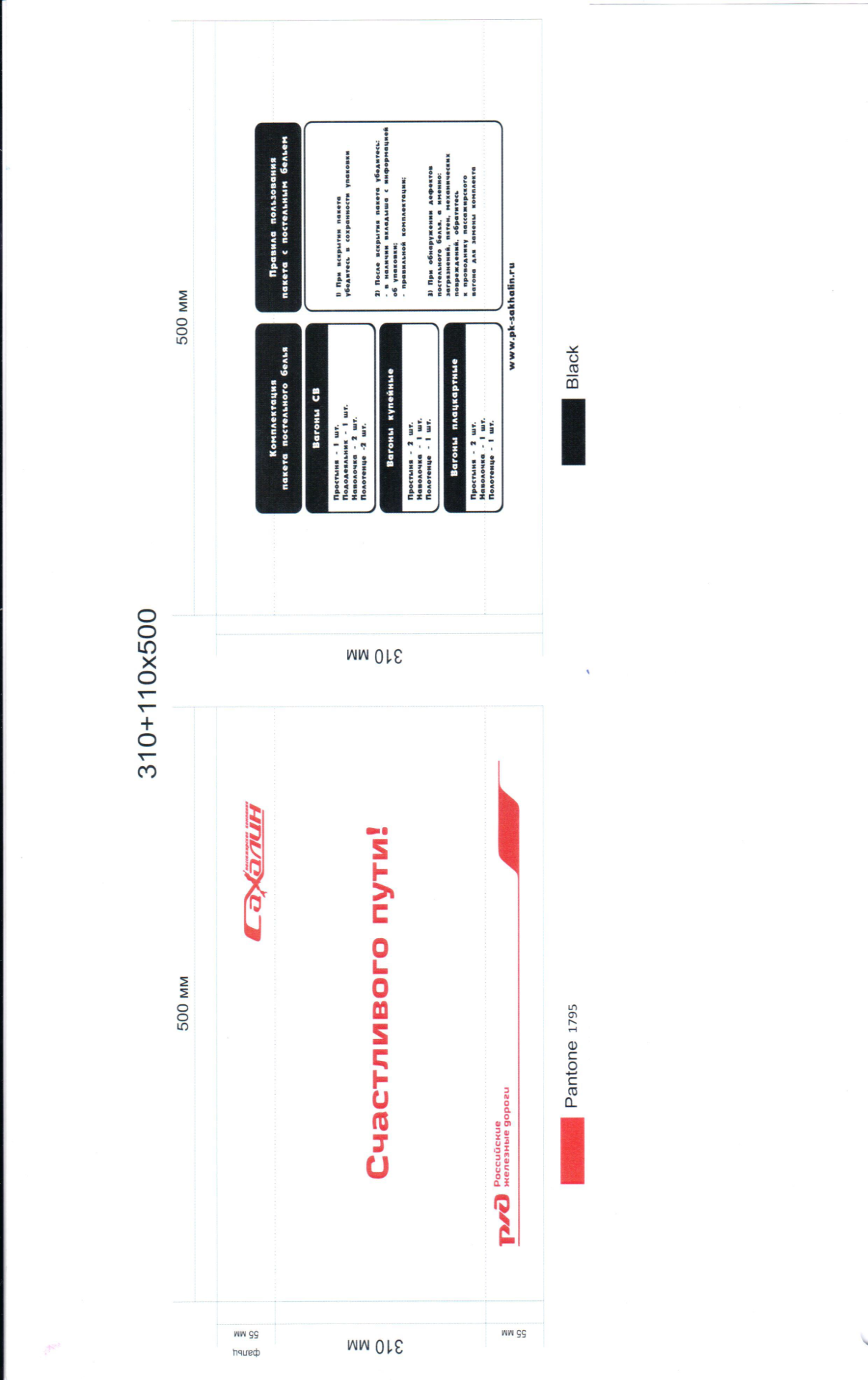 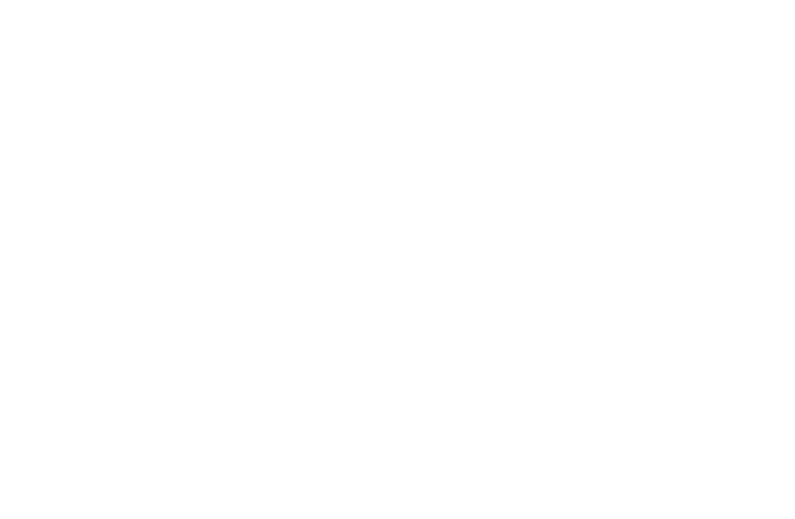 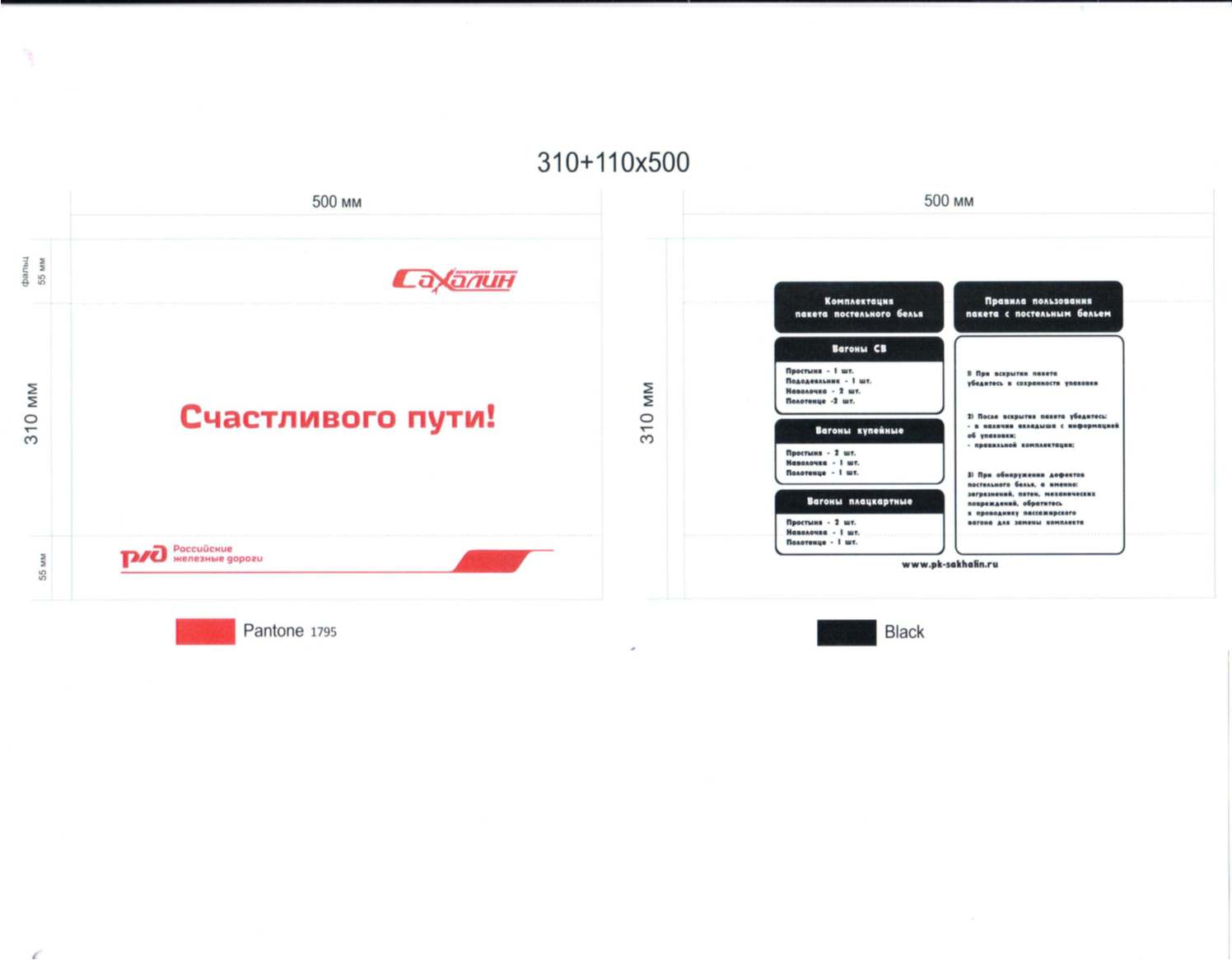 Приложение № 1.3к аукционной документацииФормы документов, предоставляемых в составе заявки участникаФорма заявки участникаНа бланке участникаЗАЯВКА ______________ (наименование участника) НА УЧАСТИЕ
В АУКЦИОНЕ № ____ по лоту № ___Заявка должна быть подготовлена отдельно на каждый лот и представляется в составе заявки в формате MS Wordуказать наименование участника, а в случае участия нескольких лиц на стороне одного участника, наименование каждого лица, выступающего на стороне участника)(далее – участник) полностью изучив всю аукционную документацию подает заявку на участие в аукционе № ______________________________________ по лоту № _________________________________________________________(указать номер аукциона согласно аукционной документации и номер лота)(далее – аукцион) на право заключения договора __________________________________________________________________(указать предмет договора согласно аукционной документации)Уполномоченным представителям заказчика настоящим предоставляются полномочия наводить справки или проводить исследования с целью изучения отчетов, документов и сведений, представленных в данной заявке, и обращаться к юридическим и физическим лицам, государственным органам и учреждениям, обслуживающим нас банкам за разъяснениями относительно финансовых и технических вопросов.Настоящая заявка служит также разрешением любому лицу или уполномоченному представителю любого учреждения, на которое содержится ссылка в сопровождающей документации, предоставлять любую информацию, необходимую для проверки заявлений и сведений, содержащихся в настоящей заявке или относящихся к ресурсам, опыту и компетенции участника.Настоящим подтверждается, что участник ознакомился с условиями аукционной документации, с ними согласен и возражений не имеет.В частности, участник, подавая настоящую заявку, согласен с тем, что:- результаты рассмотрения заявки зависят от проверки всех данных, представленных участником, а также иных сведений, имеющихся в распоряжении заказчика;- за любую ошибку или упущение в представленной участником заявке ответственность целиком и полностью будет лежать на участнике;- заказчик вправе отказаться от проведения аукциона в порядке, предусмотренном аукционной документацией без объяснения причин;- по итогам аукциона заказчик вправе заключить договоры с несколькими участниками аукциона в порядке и в случаях, установленных аукционной документацией.В случае признания участника победителем (в случае принятия решения о заключении договора с участником) участник обязуется:Придерживаться положений нашей заявки в течение 120 календарных дней (участник вправе указать более длительный срок действия заявки) с даты, установленной как день вскрытия заявок. Заявка будет оставаться для нас обязательной до истечения указанного периода. До заключения договора представить сведения о своих владельцах, включая конечных бенефициаров, с приложением подтверждающих документов. Подписать договор(ы) на условиях настоящей аукционной заявки и на условиях, объявленных в аукционной документации. Исполнять обязанности, предусмотренные заключенным договором, строго в соответствии с требованиями такого договора.  Не вносить в договор изменения, не предусмотренные условиями аукционной документации.Участник подтверждает, что:- товары, результаты работ, услуг, предлагаемые участником, свободны от любых прав со стороны третьих лиц, участник согласен передать все права на товары, результаты работ, услуг в случае признания победителем заказчику;- поставляемый товар не является контрафактным (применимо если условиями закупки предусмотрена поставка товара);- поставляемый товар является новым (не был в употреблении, в ремонте, в том числе который не был восстановлен, у которого не была осуществлена замена составных частей, не были восстановлены потребительские свойства) в случае, если иное не предусмотрено техническим заданием документации (применимо если условиями закупки предусмотрена поставка товара);- участник не находится в процессе ликвидации;- в отношении участника не открыто конкурсное производство;- на имущество участника не наложен арест, экономическая деятельность не приостановлена;- у руководителей, членов коллегиального исполнительного органа и главного бухгалтера участника отсутствуют непогашенные судимости за преступления в сфере экономики, в отношении указанных лиц не применялись наказание в виде лишения права занимать определенные должности или заниматься определенной деятельностью, которые связаны с поставкой товаров, выполнением работ, оказанием услуг, являющихся предметом аукциона, и административные наказания в виде дисквалификации;- сведения об участнике отсутствуют в реестрах недобросовестных поставщиков, предусмотренных частью 7 статьи 3 Федерального закона от 18 июля 2011 г. № 223-ФЗ «О закупках товаров, работ, услуг отдельными видами юридических лиц»;- участник  извещен о включении сведений об участнике в Реестр недобросовестных поставщиков в случае уклонения участника от заключения договора;- участнику известно, что за подделку, изготовление официального документа, а также штампов, печатей и бланков, а равно за использование заведомо подложного документа, поддельных  штампов, печатей и бланков предусмотрена уголовная или административная ответственность.Участник подтверждает, что на момент подачи заявки совокупный размер неисполненных обязательств, принятых на себя участником по договорам подряда на выполнение инженерных изысканий, подготовку проектной документации, по договорам строительного подряда (указывается в зависимости от предмета закупки), заключаемым с использованием конкурентных способов заключения договоров, не превышает предельный размер обязательств, исходя из которого участником был внесен взнос в компенсационный фонд обеспечения договорных обязательств в соответствии с частью 11 (указывается, если предметом договора является работы по выполнению инженерных изысканий или подготовке проектной документации) или 13 (указывается, если предметом договора является строительство, реконструкция, капитальный ремонт объектов капитального строительства) статьи 55.16 Градостроительного кодекса Российской Федерации (применимо если условиями закупки установлено требование о соответствии участника требованиям законодательства Российской Федерации к лицам, осуществляющим инженерные изыскания, подготовку проектной документации, строительство, реконструкцию или капитальный ремонт объектов капитального строительства).Участник подтверждает, что в соответствии со статьей 55.17 Градостроительного кодекса Российской Федерации и статьей 7.1 Федерального закона от 01.12.2007 № 315-ФЗ «О саморегулируемых организациях» в отношении __________________________________________________________________(указать наименование участника, лиц(а), выступающих(его) на стороне участника)включены сведения в Реестр членов саморегулируемой организации __________________________________________________________________,(указать наименование и ИНН саморегулируемой организации)и, одновременно, отсутствуют сведения об исключении из членов саморегулируемой организации (применимо, если условиями закупки установлено требование о соответствии участника требованиям законодательства Российской Федерации к лицам, осуществляющим инженерные изыскания, подготовку проектной документации, строительство, реконструкцию или капитальный ремонт объектов капитального строительства).Участник подтверждает, что при подготовке заявки на участие в аукционе обеспечено соблюдение требований Федерального закона Российской Федерации от 27 июля 2006 г. № 152-ФЗ «О персональных данных», в том числе о получении согласий и направлении уведомлений, необходимых для передачи и обработки персональных данных субъектов персональных данных, указанных в заявке, в целях проведения аукциона.Участник подтверждает и гарантирует подлинность всех документов, представленных в составе аукционной заявки.Сделанные заявления и сведения, представленные в настоящей заявке, являются полными, точными и верными.В подтверждение этого участник предоставляет необходимые сведения и документы.Сведения об участнике: Сведения о предоставлении товаров собственного производства, товаров российского происхождения, а также инновационных и высокотехнологичных товаров, работ, услуг:Приложение № 1.3к аукционной документацииФорма технического предложения участникаИнструкция по заполнению формы технического предложения:Техническое предложение оформляется участником отдельно по каждому лоту и предоставляется в формате MS WordХарактеристики товаров, работ, услуг должны быть изложены таким образом, чтобы при рассмотрении заявок не допускалось их неоднозначное толкование. Описание характеристик должно соответствовать требованиям технического задания, а также форме технического предложения. При поставке товаров в техническом предложении должны быть указаны наименования предлагаемого товара, марка (при наличии), наименование производителя по каждой номенклатурной позиции.В техническом предложении не допускается указание наименования участника, а также ценового предложения. Техническое предложение предоставляется в составе первой части заявки на участие в закупке.Техническое предложениеНомер закупки, номер и предмет лота ________________(участник должен указать номер закупки, номер и предмет лота, соответствующие указанным в документации)1. Подавая настоящее техническое предложение, обязуюсь:а) оказать услуги, предусмотренные настоящим техническим предложением, в полном соответствии с:-нормативными документами, перечисленными в техническом задании документации о закупке;-требованиями к безопасности оказанных услуг, указанными в техническом задании документации о закупке;-требованиями к качеству оказанных услуг, указанными в техническом задании документации о закупке;-требованиями к результату оказания услуг, указанными в техническом задании документации о закупке;б) оказать услуги в месте(ах) оказания услуг, предусмотренном(ых) в техническом задании документации о закупке;в) оказать услуги в соответствии с условиями  и порядком оказания услуг, указанными в техническом задании  документации о закупке.2. Подавая настоящее техническое предложение, выражаю свое согласие с формой, порядком и сроками оплаты, условиями и порядком оказания услуг, указанными в техническом задании документации о закупке.3. Подавая настоящее техническое предложение, подтверждаю, что порядок формирования предложенной цены соответствует требованиям технического задания и включает все расходы, предусмотренные в техническом задании документации о закупке.Приложение № 1.3к аукционной документацииФормадекларации о соответствии участника закупки критериям отнесения к субъектам малого и среднего предпринимательстваЗаполнение и предоставление настоящей декларации осуществляется только вновь зарегистрированными субъектами малого и среднего предпринимательства согласно пункту 3.1.1 аукционной документацииДекларация о соответствии участника закупкикритериям отнесения к субъектам малогои среднего предпринимательстваПредоставляется в формате WordПодтверждаем, что ____________________________________________ (указывается наименование участника закупки) в соответствии со статьей 4 Федерального  закона «О развитии малого и среднего предпринимательства в Российской Федерации» удовлетворяет критериям отнесения организации к субъектам _______________________________ (указывается субъект малого или среднего предпринимательства в зависимости от критериев отнесения) предпринимательства, и сообщаем следующую информацию:1. Адрес местонахождения (юридический адрес): __________________.2. ИНН/КПП: ______________________________ (№, сведения о дате выдачи документа и выдавшем  его органе).3. ОГРН: ____________________________.4. Сведения о соответствии критериям отнесения к субъектам малого и среднего предпринимательства, а также сведения о производимых товарах, работах, услугах и видах деятельности.Приложение № 1.3к аукционной документацииФорма сведений об опыте оказания услугпредставляется в формате WordСведения об опыте оказания услугПриложение № 1.3к аукционной документацииФорма сведений о наличии филиалов, представительств, иных обособленных подразделенийПредоставляется в формате WordСведения о наличии филиалов, представительств, иных обособленных подразделенийПриложение № 1.3к аукционной документацииФорма сведений о наличии производственных мощностей, ресурсовпредставляется в формате WordСведения о наличии производственных мощностей, ресурсовЧасть 2. Сроки проведения закупки, контактные данные№ п/пПараметры конкурентной закупкиУсловия конкурентной закупки1.1Способ проведения конкурентной закупкиОткрытый аукцион среди субъектов малого и среднего предпринимательства в электронной форме, № 40/ ОАЭ-ПКС/Т 1.2Предмет конкурентной закупкиОказание услуг по стирке мягкого инвентаря и постельных принадлежностей Сведения о наименовании закупаемых услуг, их количестве (объеме), ценах за единицу услуги (при необходимости), начальной (максимальной) цене договора, расходах участника, нормативных документах, согласно которым установлены требования, технических и функциональных характеристиках услуги, требования к их безопасности, качеству, к результатам, иные требования, связанные с определением соответствия оказываемой услуги потребностям заказчика, место, условия и сроки оказания услуг, форма, сроки и порядок оплаты указываются в техническом задании, являющемся приложением № 1.1 к аукционной документации.1.3Антидемпинговые мерыАнтидемпинговые меры не предусмотрены.1.4Обеспечение заявокОбеспечение заявок не предусмотрено.1.5Обеспечение исполнения договораОбеспечение исполнения договора предусмотрено. Размер обеспечения исполнения договора составляет 5% от начальной (максимальной) цены без учета НДС – 1 043 790,00 (один миллион сорок три тысячи семьсот девяносто) рублей 00 копеек. Способы обеспечения исполнения договора, требования к порядку предоставления обеспечения указаны в пункте 3.18 аукционной документации.В случае если участник предоставляет обеспечение исполнения договора в форме банковской гарантии, такая гарантия (проект гарантии) направляется по адресу: yatskovaas@pk-sakhalin.ru на имя начальника сектора договорной работы и правового обеспечения Яцковой Александры Сергеевны, тел. 8 (4242) 71-45-55.Банковские реквизиты для внесения денежных средств:р/с 40702810908020008931в филиале Банк ВТБ (ПАО) в г. ХабаровскеБИК 040813727к/с № 30101810400000000727Наименование получателя денежных средств:Акционерное общество «Пассажирская компания «Сахалин» (АО «ПКС»)ИНН 6501243453КПП 650101001Назначение платежа: обеспечение договора для участия в (вид процедуры) №_____/___-_____/__, № лота ___, ОКПО ________. Адрес: индекс ______, г. ________, ул. _____________, д. __, стр. __. НДС не облагается.1.6Приоритет услуг, оказываемых российскими лицами, по отношению к услугам, оказываемым иностранными лицамиПриоритет не установлен.Дополнительный этап проведения аукциона Дополнительный этап проведения аукциона Дополнительный этап проведения аукциона 1.7.1.Проведение квалификационного отбора участников Квалификационные требования к участникам закупкиКвалификационный отбор проводитсяПорядок проведения квалификационного отбора установлен пунктом 3.6 аукционной документации.1.7.1.1. Участник должен иметь опыт по фактически оказанным услугам по стирке мягкого инвентаря и постельных принадлежностей, стоимость которых составляет не менее 20% (двадцати процентов) начальной (максимальной) цены договора (цены лота) без учета НДС, установленной в приложении № 1.1 к аукционной документации. При этом учитывается стоимость всех оказанных участником закупки (с учетом правопреемственности) услуг (по выбору участника закупки) по стирке мягкого инвентаря и постельных принадлежностей. В случае участия в закупке нескольких лиц на стороне одного участника, соответствие квалификационному требованию рассматривается в совокупности на основании информации, представленной в отношении лиц, выступающих на стороне участника.В подтверждение опыта оказания услуг участник в составе заявки представляет:- документ, подготовленный в соответствии с Формой сведений об опыте оказания услуг, представленной в приложении № 1.3 аукционной документации о наличии требуемого опыта;и- акты о выполнении работ, оказании услуг;и- договоры оказания услуг (представляются все листы договоров со всеми приложениями);- копии документов, подтверждающих правопреемство в случае предоставления в подтверждение опыта договоров, заключаемых иными лицами, не являющимися участниками закупки (договор о правопреемстве организации, передаточный акт и др.). Если договор, документы, подтверждающие его исполнение, размещены в Единой информационной системе и являются доступными участникам рынка для ознакомления, участник вправе в Форме сведений об опыте выполнения работ, оказания услуг, поставки товаров, представленной в приложении № 1.3 аукционной документации, указать реестровый номер договора, присвоенный Единой информационной системой. При этом в случае, если участником указан реестровый номер договора в Единой информационной системе и такой договор и документы, подтверждающие его исполнение, доступны для ознакомления, участник вправе не предоставлять в составе заявки копии договоров на поставку товаров, выполнение работ, оказания услуг, а также копии документов, подтверждающих исполнение таких договоров (накладные о поставке товаров, акты о выполнении работ, оказании услуг).1.7.1.2. Участник должен иметь филиалы, представительства, иные обособленные подразделения в городе Южно-Сахалинске. В случае участия в закупке нескольких лиц на стороне одного участника, соответствие квалификационному требованию рассматривается в совокупности на основании информации, представленной в отношении лиц, выступающих на стороне участника.В подтверждение того, что участник имеет филиалы, представительства, иные обособленные подразделения, участник в составе заявки должен представить:- документ, подготовленный по Форме сведений о наличии филиалов, представительств, иных обособленных подразделений, представленной в приложении № 1.3 аукционной документации.- сообщение о создании на территории Российской Федерации обособленных подразделений (за исключением филиалов и представительств) российской организации и об изменениях в ранее сообщенные сведения о таких обособленных подразделениях по форме приложения № 3 к приказу ФНС России от 9 июня 2011 г. № ММВ-7-6/362@ (с отметкой инспекции Федеральной налоговой службы либо с приложением документа, подтверждающего получение ИФНС/отправку в ИФНС указанного сообщения) либо уведомление о постановке на учет российской организации в налоговом органе по месту нахождения обособленного подразделения (за исключением филиалов и представительств) по форме приложения № 2, утвержденного приказом ФНС России от 11 августа 2011 г. № ЯК-7-6/488@, либо уведомление о выборе налогового органа для постановки на учет российской организации по месту нахождения одного из ее подразделений, находящихся в одном муниципальном образовании, городах федерального значения Москве и Санкт-Петербурге на территориях, подведомственных разным налоговым органам с приложением (для обособленных подразделений за исключением филиалов и представительств), по форме приложения № 4, утвержденного приказом ФНС России от 11 августа 2011 г. № ЯК-7-6/488@. Наличие филиалов и представительств подтверждается на основании выписки из единого государственного реестра юридических лиц. Соответствующую информацию проверяет заказчик на основании выписки из единого государственного реестра юридических лиц, размещенной на сайте https://egrul.nalog.ru/. В случае если на момент подачи заявки на сайте https://egrul.nalog.ru/ не отражена достоверная информация о внесении записи в единый государственный реестр юридических лиц о наличии филиалов и представительств, участник в составе заявки вправе предоставить выписку из единого государственного реестра юридических лиц. Документы должны быть сканированы с оригинала или нотариально заверенной копии (если выписка выдана в бумажной форме).1.7.1.3. Участник должен располагать производственными мощностями (ресурсами) для оказания услуг по предмету аукциона: - стиральными машинами из расчета загрузки сухого белья не менее 50 кг - в количестве не менее 4 шт.; - сушильный барабан из расчета загрузки белья не менее 50 кг – в количестве не менее 4 шт.;- гладильное оборудование (каландр, каток) - в количестве не менее 3 шт.;- устройство резервирования электроснабжения - в количестве не менее 1 шт.В случае участия в закупке нескольких лиц на стороне одного участника, соответствие квалификационному требованию рассматривается в совокупности на основании информации, представленной в отношении лиц, выступающих на стороне участника.В подтверждение наличия производственных мощностей (ресурсов) участник в составе заявки должен представить: - документы, подтверждающие наличие производственных мощностей, ресурсов на любом законном основании (например, карточки учета основных средств, договоры купли-продажи, аренды, иные договоры, иные документы);- документ, подготовленный в соответствии с Формой сведений о наличии производственных мощностей, ресурсов, представленной в  приложении № 1.3 аукционной документации.Документы, перечисленные в пунктах 1.7.1.1, 1.7.1.3 аукционной документации, представляются в электронной форме в составе аукционной заявки.1.8Изменение количества предусмотренных договором товаров, объема работ, услуг при изменении  потребностиИзменение количества предусмотренных договором объема услуг при изменении потребности в услугах, на оказание которых заключен договор, допускается в пределах 30% от начальной (максимальной) цены договора (цены лота) без учета НДС.1.9Выбор победителяПо итогам аукциона определяется один победитель по каждому лоту.1.10Количество договоров и их видыПо итогам аукциона заключается 1 (один) договор оказания услуг. 1.11Особые условия заключения и исполнения договораНе предусмотрено1.12ПриложенияТехническое заданиеПроект договораФормы документов, предоставляемых в составе заявки участника: Форма заявки участникаФорма технического предложения участникаФорма декларации о соответствии участника закупки критериям отнесения к субъектам малого и среднего предпринимательстваФорма сведений об опыте оказания услугФорма сведений о наличии филиалов, представительств, иных обособленных подразделенийФорма сведений о наличии производственных мощностей, ресурсовПриложение № 1.1к аукционной документации1. Наименование закупаемых услуг, их количество (объем), цены за единицу услуги и начальная (максимальная) цена договора1. Наименование закупаемых услуг, их количество (объем), цены за единицу услуги и начальная (максимальная) цена договора1. Наименование закупаемых услуг, их количество (объем), цены за единицу услуги и начальная (максимальная) цена договора1. Наименование закупаемых услуг, их количество (объем), цены за единицу услуги и начальная (максимальная) цена договора1. Наименование закупаемых услуг, их количество (объем), цены за единицу услуги и начальная (максимальная) цена договора1. Наименование закупаемых услуг, их количество (объем), цены за единицу услуги и начальная (максимальная) цена договора1. Наименование закупаемых услуг, их количество (объем), цены за единицу услуги и начальная (максимальная) цена договораНаименование услугиЕд.изм.Количество (объем)Количество (объем)Цена за единицу без учета НДС, руб.Всего без учета НДС, руб.Всего с учетом НДС, руб.Оказание услуг по стирке мягкого инвентаря и постельных принадлежностей, в том числе:Оказание услуг по стирке мягкого инвентаря и постельных принадлежностей, в том числе:Оказание услуг по стирке мягкого инвентаря и постельных принадлежностей, в том числе:Оказание услуг по стирке мягкого инвентаря и постельных принадлежностей, в том числе:Оказание услуг по стирке мягкого инвентаря и постельных принадлежностей, в том числе:Оказание услуг по стирке мягкого инвентаря и постельных принадлежностей, в том числе:Оказание услуг по стирке мягкого инвентаря и постельных принадлежностей, в том числе:Стирка постельных принадлежностейкг.300 000300 00068,5320 559 000,0024 670 800,00Стирка мягкого инвентаря (одеяло шерстяное)кг.2 6402 640120,00316 800,00380 160,00ИТОГО начальная (максимальная) цена договора (цена лота), руб. ----20 875 800,0025 050,960,00Порядок формирования начальной (максимальной) цены договора (цена лота) Начальная (максимальная) цена договора включает в себя стоимость услуги, все предусмотренные законодательством РФ налоги, сборы и обязательные платежи, транспортные расходы, стоимость погрузочно-разгрузочных работ, моющих средств и других расходных материалов, упаковки.Начальная (максимальная) цена договора включает в себя стоимость услуги, все предусмотренные законодательством РФ налоги, сборы и обязательные платежи, транспортные расходы, стоимость погрузочно-разгрузочных работ, моющих средств и других расходных материалов, упаковки.Начальная (максимальная) цена договора включает в себя стоимость услуги, все предусмотренные законодательством РФ налоги, сборы и обязательные платежи, транспортные расходы, стоимость погрузочно-разгрузочных работ, моющих средств и других расходных материалов, упаковки.Начальная (максимальная) цена договора включает в себя стоимость услуги, все предусмотренные законодательством РФ налоги, сборы и обязательные платежи, транспортные расходы, стоимость погрузочно-разгрузочных работ, моющих средств и других расходных материалов, упаковки.Начальная (максимальная) цена договора включает в себя стоимость услуги, все предусмотренные законодательством РФ налоги, сборы и обязательные платежи, транспортные расходы, стоимость погрузочно-разгрузочных работ, моющих средств и других расходных материалов, упаковки.Начальная (максимальная) цена договора включает в себя стоимость услуги, все предусмотренные законодательством РФ налоги, сборы и обязательные платежи, транспортные расходы, стоимость погрузочно-разгрузочных работ, моющих средств и других расходных материалов, упаковки.Применяемая при расчете начальной (максимальной) цены ставка НДС20% 20% 20% 20% 20% 20% 2. Требования к услугам2. Требования к услугам2. Требования к услугам2. Требования к услугам2. Требования к услугам2. Требования к услугам2. Требования к услугамСтирка мягкого инвентаря и постельных принадлежностейНормативные документы, согласно которым установлены требованияНормативные документы, согласно которым установлены требованияГОСТ Р 52058-2003 «Услуги бытовые. Услуги прачечных. Общетехнические условия», а также требованиям СЭС и «Правилам технологического процесса обработки белья в прачечных» от 14.12.1972г.Санитарные правила по организации пассажирских перевозок на железнодорожном транспорте СП 2.5.1198-03.ГОСТ Р 52058-2003 «Услуги бытовые. Услуги прачечных. Общетехнические условия», а также требованиям СЭС и «Правилам технологического процесса обработки белья в прачечных» от 14.12.1972г.Санитарные правила по организации пассажирских перевозок на железнодорожном транспорте СП 2.5.1198-03.ГОСТ Р 52058-2003 «Услуги бытовые. Услуги прачечных. Общетехнические условия», а также требованиям СЭС и «Правилам технологического процесса обработки белья в прачечных» от 14.12.1972г.Санитарные правила по организации пассажирских перевозок на железнодорожном транспорте СП 2.5.1198-03.ГОСТ Р 52058-2003 «Услуги бытовые. Услуги прачечных. Общетехнические условия», а также требованиям СЭС и «Правилам технологического процесса обработки белья в прачечных» от 14.12.1972г.Санитарные правила по организации пассажирских перевозок на железнодорожном транспорте СП 2.5.1198-03.Стирка мягкого инвентаря и постельных принадлежностейТехнические и функциональные характеристики услугиТехнические и функциональные характеристики услугиПосле стирки постельные принадлежности должны быть сложены и упакованы в полиэтиленовые пакеты с логотипом Заказчика в соответствии с перечнем комплектности и переданы Заказчику.*В упаковочный пакет вкладывается ярлык с указанием наименования организации – Исполнителя, даты и времени упаковки постельного белья, фамилии упаковщика. Размещение на упаковке или ярлыке информации рекламного характера запрещается.На пакете должны присутствовать сквозные  отверстия диаметром 5 мм для выхода воздуха при спаивании пакета (с бельем).Требования к оформлению упаковочного пакета указаны в приложении № 6 к проекту  договора. После стирки постельные принадлежности должны быть сложены и упакованы в полиэтиленовые пакеты с логотипом Заказчика в соответствии с перечнем комплектности и переданы Заказчику.*В упаковочный пакет вкладывается ярлык с указанием наименования организации – Исполнителя, даты и времени упаковки постельного белья, фамилии упаковщика. Размещение на упаковке или ярлыке информации рекламного характера запрещается.На пакете должны присутствовать сквозные  отверстия диаметром 5 мм для выхода воздуха при спаивании пакета (с бельем).Требования к оформлению упаковочного пакета указаны в приложении № 6 к проекту  договора. После стирки постельные принадлежности должны быть сложены и упакованы в полиэтиленовые пакеты с логотипом Заказчика в соответствии с перечнем комплектности и переданы Заказчику.*В упаковочный пакет вкладывается ярлык с указанием наименования организации – Исполнителя, даты и времени упаковки постельного белья, фамилии упаковщика. Размещение на упаковке или ярлыке информации рекламного характера запрещается.На пакете должны присутствовать сквозные  отверстия диаметром 5 мм для выхода воздуха при спаивании пакета (с бельем).Требования к оформлению упаковочного пакета указаны в приложении № 6 к проекту  договора. После стирки постельные принадлежности должны быть сложены и упакованы в полиэтиленовые пакеты с логотипом Заказчика в соответствии с перечнем комплектности и переданы Заказчику.*В упаковочный пакет вкладывается ярлык с указанием наименования организации – Исполнителя, даты и времени упаковки постельного белья, фамилии упаковщика. Размещение на упаковке или ярлыке информации рекламного характера запрещается.На пакете должны присутствовать сквозные  отверстия диаметром 5 мм для выхода воздуха при спаивании пакета (с бельем).Требования к оформлению упаковочного пакета указаны в приложении № 6 к проекту  договора. Стирка мягкого инвентаря и постельных принадлежностейТребования к качеству услугиТребования к качеству услуги- Выстиранные изделия не должны иметь следов любой грязи и должны быть пригодны для дальнейшего  использования. - Изделия после стирки должны быть сухими и хорошо выутюженными, без морщин, заминов, заломов и запала ткани.- После стирки изделия должны быть сложены и упакованы для дальнейшей транспортировки.- Исполнитель несет ответственность за комплектность выполненного заказа по количеству, ассортименту и качеству изделий.- В случае некачественной стирки Заказчик возвращает, а Исполнитель обязан принять изделия на повторную обработку без дополнительной оплаты.- Выстиранные изделия не должны иметь следов любой грязи и должны быть пригодны для дальнейшего  использования. - Изделия после стирки должны быть сухими и хорошо выутюженными, без морщин, заминов, заломов и запала ткани.- После стирки изделия должны быть сложены и упакованы для дальнейшей транспортировки.- Исполнитель несет ответственность за комплектность выполненного заказа по количеству, ассортименту и качеству изделий.- В случае некачественной стирки Заказчик возвращает, а Исполнитель обязан принять изделия на повторную обработку без дополнительной оплаты.- Выстиранные изделия не должны иметь следов любой грязи и должны быть пригодны для дальнейшего  использования. - Изделия после стирки должны быть сухими и хорошо выутюженными, без морщин, заминов, заломов и запала ткани.- После стирки изделия должны быть сложены и упакованы для дальнейшей транспортировки.- Исполнитель несет ответственность за комплектность выполненного заказа по количеству, ассортименту и качеству изделий.- В случае некачественной стирки Заказчик возвращает, а Исполнитель обязан принять изделия на повторную обработку без дополнительной оплаты.- Выстиранные изделия не должны иметь следов любой грязи и должны быть пригодны для дальнейшего  использования. - Изделия после стирки должны быть сухими и хорошо выутюженными, без морщин, заминов, заломов и запала ткани.- После стирки изделия должны быть сложены и упакованы для дальнейшей транспортировки.- Исполнитель несет ответственность за комплектность выполненного заказа по количеству, ассортименту и качеству изделий.- В случае некачественной стирки Заказчик возвращает, а Исполнитель обязан принять изделия на повторную обработку без дополнительной оплаты.3. Требования к результатам3. Требования к результатам3. Требования к результатам3. Требования к результатам3. Требования к результатам3. Требования к результатам3. Требования к результатамНе позднее 5 (пяти) дней после завершения отчетного периода Исполнитель представляет Заказчику подписанный со своей стороны акт сдачи-приемки в двух экземплярах. Отчетным периодом для целей настоящего договора является декада месяца.Не позднее 5 (пяти) дней после завершения отчетного периода Исполнитель представляет Заказчику подписанный со своей стороны акт сдачи-приемки в двух экземплярах. Отчетным периодом для целей настоящего договора является декада месяца.Не позднее 5 (пяти) дней после завершения отчетного периода Исполнитель представляет Заказчику подписанный со своей стороны акт сдачи-приемки в двух экземплярах. Отчетным периодом для целей настоящего договора является декада месяца.Не позднее 5 (пяти) дней после завершения отчетного периода Исполнитель представляет Заказчику подписанный со своей стороны акт сдачи-приемки в двух экземплярах. Отчетным периодом для целей настоящего договора является декада месяца.Не позднее 5 (пяти) дней после завершения отчетного периода Исполнитель представляет Заказчику подписанный со своей стороны акт сдачи-приемки в двух экземплярах. Отчетным периодом для целей настоящего договора является декада месяца.Не позднее 5 (пяти) дней после завершения отчетного периода Исполнитель представляет Заказчику подписанный со своей стороны акт сдачи-приемки в двух экземплярах. Отчетным периодом для целей настоящего договора является декада месяца.Не позднее 5 (пяти) дней после завершения отчетного периода Исполнитель представляет Заказчику подписанный со своей стороны акт сдачи-приемки в двух экземплярах. Отчетным периодом для целей настоящего договора является декада месяца.4. Место, условия и порядок поставки товаров, выполнения работ, оказания услуг4. Место, условия и порядок поставки товаров, выполнения работ, оказания услуг4. Место, условия и порядок поставки товаров, выполнения работ, оказания услуг4. Место, условия и порядок поставки товаров, выполнения работ, оказания услуг4. Место, условия и порядок поставки товаров, выполнения работ, оказания услуг4. Место, условия и порядок поставки товаров, выполнения работ, оказания услуг4. Место, условия и порядок поставки товаров, выполнения работ, оказания услугМесто оказания услугСтирка мягкого инвентаря и постельных принадлежностей осуществляется на территории Исполнителя.Прием/возврат мягкого инвентаря и постельных принадлежностей для стирки/после стирки производится в пункте сбора Заказчика, г. Южно-Сахалинск, ул. Вокзальная 54-а, пункт экипировки вагонов АО «ПКС», ежедневно (кроме воскресенья) с 9:00 до 10:00. Стирка мягкого инвентаря и постельных принадлежностей осуществляется на территории Исполнителя.Прием/возврат мягкого инвентаря и постельных принадлежностей для стирки/после стирки производится в пункте сбора Заказчика, г. Южно-Сахалинск, ул. Вокзальная 54-а, пункт экипировки вагонов АО «ПКС», ежедневно (кроме воскресенья) с 9:00 до 10:00. Стирка мягкого инвентаря и постельных принадлежностей осуществляется на территории Исполнителя.Прием/возврат мягкого инвентаря и постельных принадлежностей для стирки/после стирки производится в пункте сбора Заказчика, г. Южно-Сахалинск, ул. Вокзальная 54-а, пункт экипировки вагонов АО «ПКС», ежедневно (кроме воскресенья) с 9:00 до 10:00. Стирка мягкого инвентаря и постельных принадлежностей осуществляется на территории Исполнителя.Прием/возврат мягкого инвентаря и постельных принадлежностей для стирки/после стирки производится в пункте сбора Заказчика, г. Южно-Сахалинск, ул. Вокзальная 54-а, пункт экипировки вагонов АО «ПКС», ежедневно (кроме воскресенья) с 9:00 до 10:00. Стирка мягкого инвентаря и постельных принадлежностей осуществляется на территории Исполнителя.Прием/возврат мягкого инвентаря и постельных принадлежностей для стирки/после стирки производится в пункте сбора Заказчика, г. Южно-Сахалинск, ул. Вокзальная 54-а, пункт экипировки вагонов АО «ПКС», ежедневно (кроме воскресенья) с 9:00 до 10:00. Стирка мягкого инвентаря и постельных принадлежностей осуществляется на территории Исполнителя.Прием/возврат мягкого инвентаря и постельных принадлежностей для стирки/после стирки производится в пункте сбора Заказчика, г. Южно-Сахалинск, ул. Вокзальная 54-а, пункт экипировки вагонов АО «ПКС», ежедневно (кроме воскресенья) с 9:00 до 10:00. Условия оказания услугИсполнитель оказывает услуги по стирке изделий, в том числе, доставку изделий из пункта сбора до места их стирки и обратно (включая погрузку-разгрузку), собственными силами, средствами и материалами.Прием/возврат изделий в стирку осуществляется по накладной с указанием в ней ассортимента, количества и веса принятых объектов, даты приема изделий в обработку. Накладные подписываются уполномоченными представителями сторон. Количество (объем) имущества, переданного для стирки Исполнителю по накладной должно соответствовать количеству (объему) имущества, возвращаемого Заказчику после стирки. Не допускается частичная передача имущества от Исполнителя Заказчику после оказания услуг, а также задержка имущества у Исполнителя.При приеме - передаче Заказчиком и Исполнителем производится  осмотр изделий до начала оказания Услуги и в случае выявления каких-либо дефектов изделий, составляется двухсторонний акт осмотра  с описанием обнаруженных недостатков, подписываемый уполномоченными представителями сторон. Работники Исполнителя, производящие прием/сдачу белья, должны иметь письменную доверенность на право подписания документов, в т.ч., актов по качеству оказания услуг.Изделия при транспортировке  должны быть упакованы по одинаковому наименованию.В случае некачественной стирки Заказчик возвращает, а Исполнитель обязан принять изделия на повторную обработку без дополнительной оплаты.Исполнитель оказывает услуги по стирке изделий, в том числе, доставку изделий из пункта сбора до места их стирки и обратно (включая погрузку-разгрузку), собственными силами, средствами и материалами.Прием/возврат изделий в стирку осуществляется по накладной с указанием в ней ассортимента, количества и веса принятых объектов, даты приема изделий в обработку. Накладные подписываются уполномоченными представителями сторон. Количество (объем) имущества, переданного для стирки Исполнителю по накладной должно соответствовать количеству (объему) имущества, возвращаемого Заказчику после стирки. Не допускается частичная передача имущества от Исполнителя Заказчику после оказания услуг, а также задержка имущества у Исполнителя.При приеме - передаче Заказчиком и Исполнителем производится  осмотр изделий до начала оказания Услуги и в случае выявления каких-либо дефектов изделий, составляется двухсторонний акт осмотра  с описанием обнаруженных недостатков, подписываемый уполномоченными представителями сторон. Работники Исполнителя, производящие прием/сдачу белья, должны иметь письменную доверенность на право подписания документов, в т.ч., актов по качеству оказания услуг.Изделия при транспортировке  должны быть упакованы по одинаковому наименованию.В случае некачественной стирки Заказчик возвращает, а Исполнитель обязан принять изделия на повторную обработку без дополнительной оплаты.Исполнитель оказывает услуги по стирке изделий, в том числе, доставку изделий из пункта сбора до места их стирки и обратно (включая погрузку-разгрузку), собственными силами, средствами и материалами.Прием/возврат изделий в стирку осуществляется по накладной с указанием в ней ассортимента, количества и веса принятых объектов, даты приема изделий в обработку. Накладные подписываются уполномоченными представителями сторон. Количество (объем) имущества, переданного для стирки Исполнителю по накладной должно соответствовать количеству (объему) имущества, возвращаемого Заказчику после стирки. Не допускается частичная передача имущества от Исполнителя Заказчику после оказания услуг, а также задержка имущества у Исполнителя.При приеме - передаче Заказчиком и Исполнителем производится  осмотр изделий до начала оказания Услуги и в случае выявления каких-либо дефектов изделий, составляется двухсторонний акт осмотра  с описанием обнаруженных недостатков, подписываемый уполномоченными представителями сторон. Работники Исполнителя, производящие прием/сдачу белья, должны иметь письменную доверенность на право подписания документов, в т.ч., актов по качеству оказания услуг.Изделия при транспортировке  должны быть упакованы по одинаковому наименованию.В случае некачественной стирки Заказчик возвращает, а Исполнитель обязан принять изделия на повторную обработку без дополнительной оплаты.Исполнитель оказывает услуги по стирке изделий, в том числе, доставку изделий из пункта сбора до места их стирки и обратно (включая погрузку-разгрузку), собственными силами, средствами и материалами.Прием/возврат изделий в стирку осуществляется по накладной с указанием в ней ассортимента, количества и веса принятых объектов, даты приема изделий в обработку. Накладные подписываются уполномоченными представителями сторон. Количество (объем) имущества, переданного для стирки Исполнителю по накладной должно соответствовать количеству (объему) имущества, возвращаемого Заказчику после стирки. Не допускается частичная передача имущества от Исполнителя Заказчику после оказания услуг, а также задержка имущества у Исполнителя.При приеме - передаче Заказчиком и Исполнителем производится  осмотр изделий до начала оказания Услуги и в случае выявления каких-либо дефектов изделий, составляется двухсторонний акт осмотра  с описанием обнаруженных недостатков, подписываемый уполномоченными представителями сторон. Работники Исполнителя, производящие прием/сдачу белья, должны иметь письменную доверенность на право подписания документов, в т.ч., актов по качеству оказания услуг.Изделия при транспортировке  должны быть упакованы по одинаковому наименованию.В случае некачественной стирки Заказчик возвращает, а Исполнитель обязан принять изделия на повторную обработку без дополнительной оплаты.Исполнитель оказывает услуги по стирке изделий, в том числе, доставку изделий из пункта сбора до места их стирки и обратно (включая погрузку-разгрузку), собственными силами, средствами и материалами.Прием/возврат изделий в стирку осуществляется по накладной с указанием в ней ассортимента, количества и веса принятых объектов, даты приема изделий в обработку. Накладные подписываются уполномоченными представителями сторон. Количество (объем) имущества, переданного для стирки Исполнителю по накладной должно соответствовать количеству (объему) имущества, возвращаемого Заказчику после стирки. Не допускается частичная передача имущества от Исполнителя Заказчику после оказания услуг, а также задержка имущества у Исполнителя.При приеме - передаче Заказчиком и Исполнителем производится  осмотр изделий до начала оказания Услуги и в случае выявления каких-либо дефектов изделий, составляется двухсторонний акт осмотра  с описанием обнаруженных недостатков, подписываемый уполномоченными представителями сторон. Работники Исполнителя, производящие прием/сдачу белья, должны иметь письменную доверенность на право подписания документов, в т.ч., актов по качеству оказания услуг.Изделия при транспортировке  должны быть упакованы по одинаковому наименованию.В случае некачественной стирки Заказчик возвращает, а Исполнитель обязан принять изделия на повторную обработку без дополнительной оплаты.Исполнитель оказывает услуги по стирке изделий, в том числе, доставку изделий из пункта сбора до места их стирки и обратно (включая погрузку-разгрузку), собственными силами, средствами и материалами.Прием/возврат изделий в стирку осуществляется по накладной с указанием в ней ассортимента, количества и веса принятых объектов, даты приема изделий в обработку. Накладные подписываются уполномоченными представителями сторон. Количество (объем) имущества, переданного для стирки Исполнителю по накладной должно соответствовать количеству (объему) имущества, возвращаемого Заказчику после стирки. Не допускается частичная передача имущества от Исполнителя Заказчику после оказания услуг, а также задержка имущества у Исполнителя.При приеме - передаче Заказчиком и Исполнителем производится  осмотр изделий до начала оказания Услуги и в случае выявления каких-либо дефектов изделий, составляется двухсторонний акт осмотра  с описанием обнаруженных недостатков, подписываемый уполномоченными представителями сторон. Работники Исполнителя, производящие прием/сдачу белья, должны иметь письменную доверенность на право подписания документов, в т.ч., актов по качеству оказания услуг.Изделия при транспортировке  должны быть упакованы по одинаковому наименованию.В случае некачественной стирки Заказчик возвращает, а Исполнитель обязан принять изделия на повторную обработку без дополнительной оплаты.Сроки оказания услугСрок оказания услуг: с 1 сентября 2020 года по 31 августа 2021 года. Срок оказания услуг по отдельной партии имущества не должен превышать 24 часа с момента приема изделий в стирку.Срок оказания услуг: с 1 сентября 2020 года по 31 августа 2021 года. Срок оказания услуг по отдельной партии имущества не должен превышать 24 часа с момента приема изделий в стирку.Срок оказания услуг: с 1 сентября 2020 года по 31 августа 2021 года. Срок оказания услуг по отдельной партии имущества не должен превышать 24 часа с момента приема изделий в стирку.Срок оказания услуг: с 1 сентября 2020 года по 31 августа 2021 года. Срок оказания услуг по отдельной партии имущества не должен превышать 24 часа с момента приема изделий в стирку.Срок оказания услуг: с 1 сентября 2020 года по 31 августа 2021 года. Срок оказания услуг по отдельной партии имущества не должен превышать 24 часа с момента приема изделий в стирку.Срок оказания услуг: с 1 сентября 2020 года по 31 августа 2021 года. Срок оказания услуг по отдельной партии имущества не должен превышать 24 часа с момента приема изделий в стирку.5. Форма, сроки и порядок оплаты5. Форма, сроки и порядок оплаты5. Форма, сроки и порядок оплаты5. Форма, сроки и порядок оплаты5. Форма, сроки и порядок оплаты5. Форма, сроки и порядок оплаты5. Форма, сроки и порядок оплатыФорма оплатыОплата осуществляется в безналичной форме путем перечисления средств на счет контрагента.Оплата осуществляется в безналичной форме путем перечисления средств на счет контрагента.Оплата осуществляется в безналичной форме путем перечисления средств на счет контрагента.Оплата осуществляется в безналичной форме путем перечисления средств на счет контрагента.Оплата осуществляется в безналичной форме путем перечисления средств на счет контрагента.Оплата осуществляется в безналичной форме путем перечисления средств на счет контрагента.АвансированиеАвансирование не предусмотрено.Авансирование не предусмотрено.Авансирование не предусмотрено.Авансирование не предусмотрено.Авансирование не предусмотрено.Авансирование не предусмотрено.Срок и порядок оплатыОплата оказанных Исполнителем услуг осуществляется после подписания Сторонами акта сдачи-приемки оказанных услуг в течение 15 (пятнадцати) рабочих дней после получения Заказчиком полного комплекта документов (счета, счета-фактуры и других документов, предусмотренных договоров.Оплата оказанных Исполнителем услуг осуществляется после подписания Сторонами акта сдачи-приемки оказанных услуг в течение 15 (пятнадцати) рабочих дней после получения Заказчиком полного комплекта документов (счета, счета-фактуры и других документов, предусмотренных договоров.Оплата оказанных Исполнителем услуг осуществляется после подписания Сторонами акта сдачи-приемки оказанных услуг в течение 15 (пятнадцати) рабочих дней после получения Заказчиком полного комплекта документов (счета, счета-фактуры и других документов, предусмотренных договоров.Оплата оказанных Исполнителем услуг осуществляется после подписания Сторонами акта сдачи-приемки оказанных услуг в течение 15 (пятнадцати) рабочих дней после получения Заказчиком полного комплекта документов (счета, счета-фактуры и других документов, предусмотренных договоров.Оплата оказанных Исполнителем услуг осуществляется после подписания Сторонами акта сдачи-приемки оказанных услуг в течение 15 (пятнадцати) рабочих дней после получения Заказчиком полного комплекта документов (счета, счета-фактуры и других документов, предусмотренных договоров.Оплата оказанных Исполнителем услуг осуществляется после подписания Сторонами акта сдачи-приемки оказанных услуг в течение 15 (пятнадцати) рабочих дней после получения Заказчиком полного комплекта документов (счета, счета-фактуры и других документов, предусмотренных договоров.6. Иные требования6. Иные требования6. Иные требования6. Иные требования6. Иные требования6. Иные требования6. Иные требованияНе предусмотрены.Не предусмотрены.Не предусмотрены.Не предусмотрены.Не предусмотрены.Не предусмотрены.Не предусмотрены.7. Расчет стоимости товаров, работ, услуг за единицу7. Расчет стоимости товаров, работ, услуг за единицу7. Расчет стоимости товаров, работ, услуг за единицу7. Расчет стоимости товаров, работ, услуг за единицу7. Расчет стоимости товаров, работ, услуг за единицу7. Расчет стоимости товаров, работ, услуг за единицу7. Расчет стоимости товаров, работ, услуг за единицуЦена за единицу каждого наименования услуг без учета НДС подлежит снижению от начальной пропорционально снижению начальной (максимальной) цены договора (цены лота) без учета НДС, полученному по итогам проведения аукциона.Цена за единицу каждого наименования услуг без учета НДС подлежит снижению от начальной пропорционально снижению начальной (максимальной) цены договора (цены лота) без учета НДС, полученному по итогам проведения аукциона.Цена за единицу каждого наименования услуг без учета НДС подлежит снижению от начальной пропорционально снижению начальной (максимальной) цены договора (цены лота) без учета НДС, полученному по итогам проведения аукциона.Цена за единицу каждого наименования услуг без учета НДС подлежит снижению от начальной пропорционально снижению начальной (максимальной) цены договора (цены лота) без учета НДС, полученному по итогам проведения аукциона.Цена за единицу каждого наименования услуг без учета НДС подлежит снижению от начальной пропорционально снижению начальной (максимальной) цены договора (цены лота) без учета НДС, полученному по итогам проведения аукциона.Цена за единицу каждого наименования услуг без учета НДС подлежит снижению от начальной пропорционально снижению начальной (максимальной) цены договора (цены лота) без учета НДС, полученному по итогам проведения аукциона.Цена за единицу каждого наименования услуг без учета НДС подлежит снижению от начальной пропорционально снижению начальной (максимальной) цены договора (цены лота) без учета НДС, полученному по итогам проведения аукциона.«Заказчик»:Акционерное общество «Пассажирская компания «Сахалин» (АО «ПКС»)Юридический адрес: Российская Федерация 693000, г. Южно-Сахалинск, ул. Вокзальная, 54-АИНН/КПП 6501243453/650101001Расчетный счет № 40702810908020008931 в филиале ПАО Банк ВТБ в г. ХабаровскеКорреспондентский счет № 30101810400000000727БИК  040813727ОКПО 30115213Тел. (4242) 71-31-99, 71-22-59Факс (4242) 71-30-89e-mail: dialog@pk-sakhalin.ru Генеральный директор АО «Пассажирская компания «Сахалин»___________________/Д.А. Костыренко«Исполнитель»:1. Наименование закупаемых услуг, их количество (объем), единичные расценки и цена договора1. Наименование закупаемых услуг, их количество (объем), единичные расценки и цена договора1. Наименование закупаемых услуг, их количество (объем), единичные расценки и цена договора1. Наименование закупаемых услуг, их количество (объем), единичные расценки и цена договора1. Наименование закупаемых услуг, их количество (объем), единичные расценки и цена договора1. Наименование закупаемых услуг, их количество (объем), единичные расценки и цена договора1. Наименование закупаемых услуг, их количество (объем), единичные расценки и цена договора1. Наименование закупаемых услуг, их количество (объем), единичные расценки и цена договора1. Наименование закупаемых услуг, их количество (объем), единичные расценки и цена договора1. Наименование закупаемых услуг, их количество (объем), единичные расценки и цена договора1. Наименование закупаемых услуг, их количество (объем), единичные расценки и цена договораНаименование услугНаименование услугНаименование услугЕд.изм.Кол-во (объем)Цена за единицу, руб. без учета НДСЦена за единицу, руб. без учета НДСЦена за единицу, руб. без учета НДСВсего,руб. без учета НДСВсего,руб. без учета НДСВсего,руб. без учета НДСУслуги по стирке мягкого инвентаря и постельных принадлежностей, в том числе:Услуги по стирке мягкого инвентаря и постельных принадлежностей, в том числе:Услуги по стирке мягкого инвентаря и постельных принадлежностей, в том числе:Услуги по стирке мягкого инвентаря и постельных принадлежностей, в том числе:Услуги по стирке мягкого инвентаря и постельных принадлежностей, в том числе:Услуги по стирке мягкого инвентаря и постельных принадлежностей, в том числе:Услуги по стирке мягкого инвентаря и постельных принадлежностей, в том числе:Услуги по стирке мягкого инвентаря и постельных принадлежностей, в том числе:Услуги по стирке мягкого инвентаря и постельных принадлежностей, в том числе:Услуги по стирке мягкого инвентаря и постельных принадлежностей, в том числе:Услуги по стирке мягкого инвентаря и постельных принадлежностей, в том числе:Стирка постельных принадлежностейСтирка постельных принадлежностейСтирка постельных принадлежностейкг300 000Стирка мягкого инвентаря (одеяло шерстяное)Стирка мягкого инвентаря (одеяло шерстяное)Стирка мягкого инвентаря (одеяло шерстяное)кг2 640ИТОГО цена договораИТОГО цена договораИТОГО цена договора-----Порядок формирования цены договораПорядок формирования цены договораПорядок формирования цены договораЦена договора включает в себя стоимость услуги, все предусмотренные законодательством РФ налоги, сборы и обязательные платежи, транспортные расходы, стоимость погрузочно-разгрузочных работ, моющих средств и других расходных материалов, упаковки.Цена договора включает в себя стоимость услуги, все предусмотренные законодательством РФ налоги, сборы и обязательные платежи, транспортные расходы, стоимость погрузочно-разгрузочных работ, моющих средств и других расходных материалов, упаковки.Цена договора включает в себя стоимость услуги, все предусмотренные законодательством РФ налоги, сборы и обязательные платежи, транспортные расходы, стоимость погрузочно-разгрузочных работ, моющих средств и других расходных материалов, упаковки.Цена договора включает в себя стоимость услуги, все предусмотренные законодательством РФ налоги, сборы и обязательные платежи, транспортные расходы, стоимость погрузочно-разгрузочных работ, моющих средств и других расходных материалов, упаковки.Цена договора включает в себя стоимость услуги, все предусмотренные законодательством РФ налоги, сборы и обязательные платежи, транспортные расходы, стоимость погрузочно-разгрузочных работ, моющих средств и других расходных материалов, упаковки.Цена договора включает в себя стоимость услуги, все предусмотренные законодательством РФ налоги, сборы и обязательные платежи, транспортные расходы, стоимость погрузочно-разгрузочных работ, моющих средств и других расходных материалов, упаковки.Цена договора включает в себя стоимость услуги, все предусмотренные законодательством РФ налоги, сборы и обязательные платежи, транспортные расходы, стоимость погрузочно-разгрузочных работ, моющих средств и других расходных материалов, упаковки.Цена договора включает в себя стоимость услуги, все предусмотренные законодательством РФ налоги, сборы и обязательные платежи, транспортные расходы, стоимость погрузочно-разгрузочных работ, моющих средств и других расходных материалов, упаковки.Применяемая при расчете цены ставка НДСПрименяемая при расчете цены ставка НДСПрименяемая при расчете цены ставка НДС20%20%20%20%20%20%20%20%2. Требования к услугам2. Требования к услугам2. Требования к услугам2. Требования к услугам2. Требования к услугам2. Требования к услугам2. Требования к услугам2. Требования к услугам2. Требования к услугам2. Требования к услугам2. Требования к услугамСтирка мягкого инвентаря и постельных принадлежностейСтирка мягкого инвентаря и постельных принадлежностейНормативные документы, согласно которым установлены требованияНормативные документы, согласно которым установлены требованияГОСТ Р 52058-2003 «Услуги бытовые. Услуги прачечных. Общетехнические условия», а также требованиям СЭС и «Правилам технологического процесса обработки белья в прачечных» от 14.12.1972г.Санитарные правила по организации пассажирских перевозок на железнодорожном транспорте СП 2.5.1198-03.ГОСТ Р 52058-2003 «Услуги бытовые. Услуги прачечных. Общетехнические условия», а также требованиям СЭС и «Правилам технологического процесса обработки белья в прачечных» от 14.12.1972г.Санитарные правила по организации пассажирских перевозок на железнодорожном транспорте СП 2.5.1198-03.ГОСТ Р 52058-2003 «Услуги бытовые. Услуги прачечных. Общетехнические условия», а также требованиям СЭС и «Правилам технологического процесса обработки белья в прачечных» от 14.12.1972г.Санитарные правила по организации пассажирских перевозок на железнодорожном транспорте СП 2.5.1198-03.ГОСТ Р 52058-2003 «Услуги бытовые. Услуги прачечных. Общетехнические условия», а также требованиям СЭС и «Правилам технологического процесса обработки белья в прачечных» от 14.12.1972г.Санитарные правила по организации пассажирских перевозок на железнодорожном транспорте СП 2.5.1198-03.ГОСТ Р 52058-2003 «Услуги бытовые. Услуги прачечных. Общетехнические условия», а также требованиям СЭС и «Правилам технологического процесса обработки белья в прачечных» от 14.12.1972г.Санитарные правила по организации пассажирских перевозок на железнодорожном транспорте СП 2.5.1198-03.ГОСТ Р 52058-2003 «Услуги бытовые. Услуги прачечных. Общетехнические условия», а также требованиям СЭС и «Правилам технологического процесса обработки белья в прачечных» от 14.12.1972г.Санитарные правила по организации пассажирских перевозок на железнодорожном транспорте СП 2.5.1198-03.ГОСТ Р 52058-2003 «Услуги бытовые. Услуги прачечных. Общетехнические условия», а также требованиям СЭС и «Правилам технологического процесса обработки белья в прачечных» от 14.12.1972г.Санитарные правила по организации пассажирских перевозок на железнодорожном транспорте СП 2.5.1198-03.Стирка мягкого инвентаря и постельных принадлежностейСтирка мягкого инвентаря и постельных принадлежностейТехнические и функциональные характеристики услугиТехнические и функциональные характеристики услугиАссортимент и средний вес мягкого инвентаря и постельных принадлежностейАссортимент и средний вес мягкого инвентаря и постельных принадлежностейАссортимент и средний вес мягкого инвентаря и постельных принадлежностейАссортимент и средний вес мягкого инвентаря и постельных принадлежностейАссортимент и средний вес мягкого инвентаря и постельных принадлежностейАссортимент и средний вес мягкого инвентаря и постельных принадлежностейАссортимент и средний вес мягкого инвентаря и постельных принадлежностейСтирка мягкого инвентаря и постельных принадлежностейСтирка мягкого инвентаря и постельных принадлежностейТехнические и функциональные характеристики услугиТехнические и функциональные характеристики услугиНаименованиеНаименованиеНаименованиеЕд. изм.Ед. изм.МассаМассаСтирка мягкого инвентаря и постельных принадлежностейСтирка мягкого инвентаря и постельных принадлежностейТехнические и функциональные характеристики услугиТехнические и функциональные характеристики услугиПростыня хлопчатобумажнаяПростыня хлопчатобумажнаяПростыня хлопчатобумажнаякг./шт.кг./шт.0,440,44Стирка мягкого инвентаря и постельных принадлежностейСтирка мягкого инвентаря и постельных принадлежностейТехнические и функциональные характеристики услугиТехнические и функциональные характеристики услугиНаволочкаНаволочкаНаволочкакг./шт.кг./шт.0,160,16Стирка мягкого инвентаря и постельных принадлежностейСтирка мягкого инвентаря и постельных принадлежностейТехнические и функциональные характеристики услугиТехнические и функциональные характеристики услугиПолотенце махровое (мал)Полотенце махровое (мал)Полотенце махровое (мал)кг./шт.кг./шт.0,090,09Стирка мягкого инвентаря и постельных принадлежностейСтирка мягкого инвентаря и постельных принадлежностейТехнические и функциональные характеристики услугиТехнические и функциональные характеристики услугиНаперник для подушкиНаперник для подушкиНаперник для подушкикг./шт.кг./шт.0,120,12Стирка мягкого инвентаря и постельных принадлежностейСтирка мягкого инвентаря и постельных принадлежностейТехнические и функциональные характеристики услугиТехнические и функциональные характеристики услугиПолотенце махровоеПолотенце махровоеПолотенце махровоекг./шт.кг./шт.0,180,18Стирка мягкого инвентаря и постельных принадлежностейСтирка мягкого инвентаря и постельных принадлежностейТехнические и функциональные характеристики услугиТехнические и функциональные характеристики услугиСалфеткаСалфеткаСалфеткакг./шт.кг./шт.0,050,05Стирка мягкого инвентаря и постельных принадлежностейСтирка мягкого инвентаря и постельных принадлежностейТехнические и функциональные характеристики услугиТехнические и функциональные характеристики услугиЧехол диванный двойнойЧехол диванный двойнойЧехол диванный двойнойкг./шт.кг./шт.0,530,53Стирка мягкого инвентаря и постельных принадлежностейСтирка мягкого инвентаря и постельных принадлежностейТехнические и функциональные характеристики услугиТехнические и функциональные характеристики услугиЧехол кресельный синийЧехол кресельный синийЧехол кресельный синийкг./шт.кг./шт.0,30,3Стирка мягкого инвентаря и постельных принадлежностейСтирка мягкого инвентаря и постельных принадлежностейТехнические и функциональные характеристики услугиТехнические и функциональные характеристики услугиЧехол кресельный серыйЧехол кресельный серыйЧехол кресельный серыйкг./шт.кг./шт.0,2520,252Стирка мягкого инвентаря и постельных принадлежностейСтирка мягкого инвентаря и постельных принадлежностейТехнические и функциональные характеристики услугиТехнические и функциональные характеристики услугиЧехол матрацныйЧехол матрацныйЧехол матрацныйкг./шт.кг./шт.0,380,38Стирка мягкого инвентаря и постельных принадлежностейСтирка мягкого инвентаря и постельных принадлежностейТехнические и функциональные характеристики услугиТехнические и функциональные характеристики услугиСкатерть зеленаяСкатерть зеленаяСкатерть зеленаякг./шт.кг./шт.0,170,17Стирка мягкого инвентаря и постельных принадлежностейСтирка мягкого инвентаря и постельных принадлежностейТехнические и функциональные характеристики услугиТехнические и функциональные характеристики услугиСкатерть бордоваяСкатерть бордоваяСкатерть бордоваякг./шт.кг./шт.0,10,1Стирка мягкого инвентаря и постельных принадлежностейСтирка мягкого инвентаря и постельных принадлежностейТехнические и функциональные характеристики услугиТехнические и функциональные характеристики услугиСкатерть сераяСкатерть сераяСкатерть сераякг./шт.кг./шт.0,130,13Стирка мягкого инвентаря и постельных принадлежностейСтирка мягкого инвентаря и постельных принадлежностейТехнические и функциональные характеристики услугиТехнические и функциональные характеристики услугиЛамбрекенЛамбрекенЛамбрекенкг./шт.кг./шт.0,50,5Стирка мягкого инвентаря и постельных принадлежностейСтирка мягкого инвентаря и постельных принадлежностейТехнические и функциональные характеристики услугиТехнические и функциональные характеристики услугиМешок бельевойМешок бельевойМешок бельевойкг./шт.кг./шт.0,470,47Стирка мягкого инвентаря и постельных принадлежностейСтирка мягкого инвентаря и постельных принадлежностейТехнические и функциональные характеристики услугиТехнические и функциональные характеристики услугиЗанавеска шелковаяЗанавеска шелковаяЗанавеска шелковаякг./шт.кг./шт.0,040,04Стирка мягкого инвентаря и постельных принадлежностейСтирка мягкого инвентаря и постельных принадлежностейТехнические и функциональные характеристики услугиТехнические и функциональные характеристики услугиШтора желтаяШтора желтаяШтора желтаякг./шт.кг./шт.0,090,09Стирка мягкого инвентаря и постельных принадлежностейСтирка мягкого инвентаря и постельных принадлежностейТехнические и функциональные характеристики услугиТехнические и функциональные характеристики услугиШтора зеленаяШтора зеленаяШтора зеленаякг./шт.кг./шт.0,220,22Стирка мягкого инвентаря и постельных принадлежностейСтирка мягкого инвентаря и постельных принадлежностейТехнические и функциональные характеристики услугиТехнические и функциональные характеристики услугиШтора бордоваяШтора бордоваяШтора бордоваякг./шт.кг./шт.0,290,29Стирка мягкого инвентаря и постельных принадлежностейСтирка мягкого инвентаря и постельных принадлежностейТехнические и функциональные характеристики услугиТехнические и функциональные характеристики услугиШтора серая 150*85Штора серая 150*85Штора серая 150*85кг./шт.кг./шт.0,320,32Стирка мягкого инвентаря и постельных принадлежностейСтирка мягкого инвентаря и постельных принадлежностейТехнические и функциональные характеристики услугиТехнические и функциональные характеристики услугиШтора серая 120*75Штора серая 120*75Штора серая 120*75кг./шт.кг./шт.0,250,25Стирка мягкого инвентаря и постельных принадлежностейСтирка мягкого инвентаря и постельных принадлежностейТехнические и функциональные характеристики услугиТехнические и функциональные характеристики услугиПокрышка льнянаяПокрышка льнянаяПокрышка льнянаякг./шт.кг./шт.2,082,08Стирка мягкого инвентаря и постельных принадлежностейСтирка мягкого инвентаря и постельных принадлежностейТехнические и функциональные характеристики услугиТехнические и функциональные характеристики услугиПододеяльник двойнойПододеяльник двойнойПододеяльник двойнойкг./шт.кг./шт.0,770,77Стирка мягкого инвентаря и постельных принадлежностейСтирка мягкого инвентаря и постельных принадлежностейТехнические и функциональные характеристики услугиТехнические и функциональные характеристики услугиОдеяло шерстяноеОдеяло шерстяноеОдеяло шерстяноекг./шт.кг./шт.1,441,44Стирка мягкого инвентаря и постельных принадлежностейСтирка мягкого инвентаря и постельных принадлежностейТехнические и функциональные характеристики услугиТехнические и функциональные характеристики услугиПокрывалоПокрывалоПокрывалокг./шт.кг./шт.1,131,13Стирка мягкого инвентаря и постельных принадлежностейСтирка мягкого инвентаря и постельных принадлежностейТехнические и функциональные характеристики услугиТехнические и функциональные характеристики услугиПосле стирки постельные принадлежности должны быть сложены и упакованы в полиэтиленовые пакеты с логотипом Заказчика в соответствии с перечнем комплектности и переданы Заказчику. После стирки постельные принадлежности должны быть сложены и упакованы в полиэтиленовые пакеты с логотипом Заказчика в соответствии с перечнем комплектности и переданы Заказчику. После стирки постельные принадлежности должны быть сложены и упакованы в полиэтиленовые пакеты с логотипом Заказчика в соответствии с перечнем комплектности и переданы Заказчику. После стирки постельные принадлежности должны быть сложены и упакованы в полиэтиленовые пакеты с логотипом Заказчика в соответствии с перечнем комплектности и переданы Заказчику. После стирки постельные принадлежности должны быть сложены и упакованы в полиэтиленовые пакеты с логотипом Заказчика в соответствии с перечнем комплектности и переданы Заказчику. После стирки постельные принадлежности должны быть сложены и упакованы в полиэтиленовые пакеты с логотипом Заказчика в соответствии с перечнем комплектности и переданы Заказчику. После стирки постельные принадлежности должны быть сложены и упакованы в полиэтиленовые пакеты с логотипом Заказчика в соответствии с перечнем комплектности и переданы Заказчику. Стирка мягкого инвентаря и постельных принадлежностейСтирка мягкого инвентаря и постельных принадлежностейТехнические и функциональные характеристики услугиТехнические и функциональные характеристики услугиНаименование комплекта постельного бельяНаименование комплекта постельного бельяНаименованиеНаименованиеНаименованиеНаименованиеКол-во, ед.Стирка мягкого инвентаря и постельных принадлежностейСтирка мягкого инвентаря и постельных принадлежностейТехнические и функциональные характеристики услугиТехнические и функциональные характеристики услугиКомплект для купейного (плацкартного) вагона*Комплект для купейного (плацкартного) вагона*ПростыняПростыняПростыняПростыня2Стирка мягкого инвентаря и постельных принадлежностейСтирка мягкого инвентаря и постельных принадлежностейТехнические и функциональные характеристики услугиТехнические и функциональные характеристики услугиКомплект для купейного (плацкартного) вагона*Комплект для купейного (плацкартного) вагона*НаволочкаНаволочкаНаволочкаНаволочка1Стирка мягкого инвентаря и постельных принадлежностейСтирка мягкого инвентаря и постельных принадлежностейТехнические и функциональные характеристики услугиТехнические и функциональные характеристики услугиКомплект для купейного (плацкартного) вагона*Комплект для купейного (плацкартного) вагона*Полотенце вафельноеПолотенце вафельноеПолотенце вафельноеПолотенце вафельное1Стирка мягкого инвентаря и постельных принадлежностейСтирка мягкого инвентаря и постельных принадлежностейТехнические и функциональные характеристики услугиТехнические и функциональные характеристики услугиКомплект для купе СВ (вагон повышенной комфортности)*Комплект для купе СВ (вагон повышенной комфортности)*ПростыняПростыняПростыняПростыня1Стирка мягкого инвентаря и постельных принадлежностейСтирка мягкого инвентаря и постельных принадлежностейТехнические и функциональные характеристики услугиТехнические и функциональные характеристики услугиКомплект для купе СВ (вагон повышенной комфортности)*Комплект для купе СВ (вагон повышенной комфортности)*НаволочкаНаволочкаНаволочкаНаволочка2Стирка мягкого инвентаря и постельных принадлежностейСтирка мягкого инвентаря и постельных принадлежностейТехнические и функциональные характеристики услугиТехнические и функциональные характеристики услугиКомплект для купе СВ (вагон повышенной комфортности)*Комплект для купе СВ (вагон повышенной комфортности)*ПододеяльникПододеяльникПододеяльникПододеяльник1Стирка мягкого инвентаря и постельных принадлежностейСтирка мягкого инвентаря и постельных принадлежностейТехнические и функциональные характеристики услугиТехнические и функциональные характеристики услугиКомплект для купе СВ (вагон повышенной комфортности)*Комплект для купе СВ (вагон повышенной комфортности)*Полотенце вафельноеПолотенце вафельноеПолотенце вафельноеПолотенце вафельное1Стирка мягкого инвентаря и постельных принадлежностейСтирка мягкого инвентаря и постельных принадлежностейТехнические и функциональные характеристики услугиТехнические и функциональные характеристики услугиКомплект для купе СВ (вагон повышенной комфортности)*Комплект для купе СВ (вагон повышенной комфортности)*Полотенце махровоеПолотенце махровоеПолотенце махровоеПолотенце махровое1Стирка мягкого инвентаря и постельных принадлежностейСтирка мягкого инвентаря и постельных принадлежностейТехнические и функциональные характеристики услугиТехнические и функциональные характеристики услуги*В упаковочный пакет вкладывается ярлык с указанием наименования организации – Исполнителя, даты и времени упаковки постельного белья, фамилии упаковщика. Размещение на упаковке или ярлыке информации рекламного характера запрещается.На пакете должны присутствовать сквозные  отверстия диаметром 5мм для выхода воздуха при спаивании пакета (с бельем).Требования к оформлению упаковочного пакета указаны в приложении № 6 к настоящему Договору.*В упаковочный пакет вкладывается ярлык с указанием наименования организации – Исполнителя, даты и времени упаковки постельного белья, фамилии упаковщика. Размещение на упаковке или ярлыке информации рекламного характера запрещается.На пакете должны присутствовать сквозные  отверстия диаметром 5мм для выхода воздуха при спаивании пакета (с бельем).Требования к оформлению упаковочного пакета указаны в приложении № 6 к настоящему Договору.*В упаковочный пакет вкладывается ярлык с указанием наименования организации – Исполнителя, даты и времени упаковки постельного белья, фамилии упаковщика. Размещение на упаковке или ярлыке информации рекламного характера запрещается.На пакете должны присутствовать сквозные  отверстия диаметром 5мм для выхода воздуха при спаивании пакета (с бельем).Требования к оформлению упаковочного пакета указаны в приложении № 6 к настоящему Договору.*В упаковочный пакет вкладывается ярлык с указанием наименования организации – Исполнителя, даты и времени упаковки постельного белья, фамилии упаковщика. Размещение на упаковке или ярлыке информации рекламного характера запрещается.На пакете должны присутствовать сквозные  отверстия диаметром 5мм для выхода воздуха при спаивании пакета (с бельем).Требования к оформлению упаковочного пакета указаны в приложении № 6 к настоящему Договору.*В упаковочный пакет вкладывается ярлык с указанием наименования организации – Исполнителя, даты и времени упаковки постельного белья, фамилии упаковщика. Размещение на упаковке или ярлыке информации рекламного характера запрещается.На пакете должны присутствовать сквозные  отверстия диаметром 5мм для выхода воздуха при спаивании пакета (с бельем).Требования к оформлению упаковочного пакета указаны в приложении № 6 к настоящему Договору.*В упаковочный пакет вкладывается ярлык с указанием наименования организации – Исполнителя, даты и времени упаковки постельного белья, фамилии упаковщика. Размещение на упаковке или ярлыке информации рекламного характера запрещается.На пакете должны присутствовать сквозные  отверстия диаметром 5мм для выхода воздуха при спаивании пакета (с бельем).Требования к оформлению упаковочного пакета указаны в приложении № 6 к настоящему Договору.*В упаковочный пакет вкладывается ярлык с указанием наименования организации – Исполнителя, даты и времени упаковки постельного белья, фамилии упаковщика. Размещение на упаковке или ярлыке информации рекламного характера запрещается.На пакете должны присутствовать сквозные  отверстия диаметром 5мм для выхода воздуха при спаивании пакета (с бельем).Требования к оформлению упаковочного пакета указаны в приложении № 6 к настоящему Договору.Стирка мягкого инвентаря и постельных принадлежностейСтирка мягкого инвентаря и постельных принадлежностейТребования к качеству услугиТребования к качеству услугиВыстиранные изделия не должны иметь следов любой грязи и должны быть пригодны для дальнейшего  использования. Изделия после стирки должны быть сухими и хорошо выутюженными, без морщин, заминов, заломов и запала ткани.После стирки изделия должны быть сложены и упакованы для дальнейшей транспортировки.Исполнитель несет ответственность за комплектность выполненного заказа по количеству, ассортименту и качеству изделий.В случае некачественной стирки Заказчик возвращает, а Исполнитель обязан принять изделия на повторную обработку без дополнительной оплаты.Выстиранные изделия не должны иметь следов любой грязи и должны быть пригодны для дальнейшего  использования. Изделия после стирки должны быть сухими и хорошо выутюженными, без морщин, заминов, заломов и запала ткани.После стирки изделия должны быть сложены и упакованы для дальнейшей транспортировки.Исполнитель несет ответственность за комплектность выполненного заказа по количеству, ассортименту и качеству изделий.В случае некачественной стирки Заказчик возвращает, а Исполнитель обязан принять изделия на повторную обработку без дополнительной оплаты.Выстиранные изделия не должны иметь следов любой грязи и должны быть пригодны для дальнейшего  использования. Изделия после стирки должны быть сухими и хорошо выутюженными, без морщин, заминов, заломов и запала ткани.После стирки изделия должны быть сложены и упакованы для дальнейшей транспортировки.Исполнитель несет ответственность за комплектность выполненного заказа по количеству, ассортименту и качеству изделий.В случае некачественной стирки Заказчик возвращает, а Исполнитель обязан принять изделия на повторную обработку без дополнительной оплаты.Выстиранные изделия не должны иметь следов любой грязи и должны быть пригодны для дальнейшего  использования. Изделия после стирки должны быть сухими и хорошо выутюженными, без морщин, заминов, заломов и запала ткани.После стирки изделия должны быть сложены и упакованы для дальнейшей транспортировки.Исполнитель несет ответственность за комплектность выполненного заказа по количеству, ассортименту и качеству изделий.В случае некачественной стирки Заказчик возвращает, а Исполнитель обязан принять изделия на повторную обработку без дополнительной оплаты.Выстиранные изделия не должны иметь следов любой грязи и должны быть пригодны для дальнейшего  использования. Изделия после стирки должны быть сухими и хорошо выутюженными, без морщин, заминов, заломов и запала ткани.После стирки изделия должны быть сложены и упакованы для дальнейшей транспортировки.Исполнитель несет ответственность за комплектность выполненного заказа по количеству, ассортименту и качеству изделий.В случае некачественной стирки Заказчик возвращает, а Исполнитель обязан принять изделия на повторную обработку без дополнительной оплаты.Выстиранные изделия не должны иметь следов любой грязи и должны быть пригодны для дальнейшего  использования. Изделия после стирки должны быть сухими и хорошо выутюженными, без морщин, заминов, заломов и запала ткани.После стирки изделия должны быть сложены и упакованы для дальнейшей транспортировки.Исполнитель несет ответственность за комплектность выполненного заказа по количеству, ассортименту и качеству изделий.В случае некачественной стирки Заказчик возвращает, а Исполнитель обязан принять изделия на повторную обработку без дополнительной оплаты.Выстиранные изделия не должны иметь следов любой грязи и должны быть пригодны для дальнейшего  использования. Изделия после стирки должны быть сухими и хорошо выутюженными, без морщин, заминов, заломов и запала ткани.После стирки изделия должны быть сложены и упакованы для дальнейшей транспортировки.Исполнитель несет ответственность за комплектность выполненного заказа по количеству, ассортименту и качеству изделий.В случае некачественной стирки Заказчик возвращает, а Исполнитель обязан принять изделия на повторную обработку без дополнительной оплаты.3. Требования к результатам3. Требования к результатам3. Требования к результатам3. Требования к результатам3. Требования к результатам3. Требования к результатам3. Требования к результатам3. Требования к результатам3. Требования к результатам3. Требования к результатам3. Требования к результатамНе позднее 5 (пяти) дней после завершения отчетного периода Исполнитель представляет Заказчику подписанный со своей стороны акт сдачи-приемки в двух экземплярах. Отчетным периодом для целей настоящего договора является декада месяца.Не позднее 5 (пяти) дней после завершения отчетного периода Исполнитель представляет Заказчику подписанный со своей стороны акт сдачи-приемки в двух экземплярах. Отчетным периодом для целей настоящего договора является декада месяца.Не позднее 5 (пяти) дней после завершения отчетного периода Исполнитель представляет Заказчику подписанный со своей стороны акт сдачи-приемки в двух экземплярах. Отчетным периодом для целей настоящего договора является декада месяца.Не позднее 5 (пяти) дней после завершения отчетного периода Исполнитель представляет Заказчику подписанный со своей стороны акт сдачи-приемки в двух экземплярах. Отчетным периодом для целей настоящего договора является декада месяца.Не позднее 5 (пяти) дней после завершения отчетного периода Исполнитель представляет Заказчику подписанный со своей стороны акт сдачи-приемки в двух экземплярах. Отчетным периодом для целей настоящего договора является декада месяца.Не позднее 5 (пяти) дней после завершения отчетного периода Исполнитель представляет Заказчику подписанный со своей стороны акт сдачи-приемки в двух экземплярах. Отчетным периодом для целей настоящего договора является декада месяца.Не позднее 5 (пяти) дней после завершения отчетного периода Исполнитель представляет Заказчику подписанный со своей стороны акт сдачи-приемки в двух экземплярах. Отчетным периодом для целей настоящего договора является декада месяца.Не позднее 5 (пяти) дней после завершения отчетного периода Исполнитель представляет Заказчику подписанный со своей стороны акт сдачи-приемки в двух экземплярах. Отчетным периодом для целей настоящего договора является декада месяца.Не позднее 5 (пяти) дней после завершения отчетного периода Исполнитель представляет Заказчику подписанный со своей стороны акт сдачи-приемки в двух экземплярах. Отчетным периодом для целей настоящего договора является декада месяца.Не позднее 5 (пяти) дней после завершения отчетного периода Исполнитель представляет Заказчику подписанный со своей стороны акт сдачи-приемки в двух экземплярах. Отчетным периодом для целей настоящего договора является декада месяца.Не позднее 5 (пяти) дней после завершения отчетного периода Исполнитель представляет Заказчику подписанный со своей стороны акт сдачи-приемки в двух экземплярах. Отчетным периодом для целей настоящего договора является декада месяца.4. Место, условия и порядок оказания услуг4. Место, условия и порядок оказания услуг4. Место, условия и порядок оказания услуг4. Место, условия и порядок оказания услуг4. Место, условия и порядок оказания услуг4. Место, условия и порядок оказания услуг4. Место, условия и порядок оказания услуг4. Место, условия и порядок оказания услуг4. Место, условия и порядок оказания услуг4. Место, условия и порядок оказания услуг4. Место, условия и порядок оказания услугМесто оказания услугиСтирка мягкого инвентаря и постельных принадлежностей осуществляется на территории Исполнителя.Прием/возврат мягкого инвентаря и постельных принадлежностей для стирки/после стирки производится в пункте сбора Заказчика, г. Южно-Сахалинск, ул. Вокзальная 54-а, пункт экипировки вагонов АО «ПКС», ежедневно (кроме воскресенья) с 9:00 до 10:00. Стирка мягкого инвентаря и постельных принадлежностей осуществляется на территории Исполнителя.Прием/возврат мягкого инвентаря и постельных принадлежностей для стирки/после стирки производится в пункте сбора Заказчика, г. Южно-Сахалинск, ул. Вокзальная 54-а, пункт экипировки вагонов АО «ПКС», ежедневно (кроме воскресенья) с 9:00 до 10:00. Стирка мягкого инвентаря и постельных принадлежностей осуществляется на территории Исполнителя.Прием/возврат мягкого инвентаря и постельных принадлежностей для стирки/после стирки производится в пункте сбора Заказчика, г. Южно-Сахалинск, ул. Вокзальная 54-а, пункт экипировки вагонов АО «ПКС», ежедневно (кроме воскресенья) с 9:00 до 10:00. Стирка мягкого инвентаря и постельных принадлежностей осуществляется на территории Исполнителя.Прием/возврат мягкого инвентаря и постельных принадлежностей для стирки/после стирки производится в пункте сбора Заказчика, г. Южно-Сахалинск, ул. Вокзальная 54-а, пункт экипировки вагонов АО «ПКС», ежедневно (кроме воскресенья) с 9:00 до 10:00. Стирка мягкого инвентаря и постельных принадлежностей осуществляется на территории Исполнителя.Прием/возврат мягкого инвентаря и постельных принадлежностей для стирки/после стирки производится в пункте сбора Заказчика, г. Южно-Сахалинск, ул. Вокзальная 54-а, пункт экипировки вагонов АО «ПКС», ежедневно (кроме воскресенья) с 9:00 до 10:00. Стирка мягкого инвентаря и постельных принадлежностей осуществляется на территории Исполнителя.Прием/возврат мягкого инвентаря и постельных принадлежностей для стирки/после стирки производится в пункте сбора Заказчика, г. Южно-Сахалинск, ул. Вокзальная 54-а, пункт экипировки вагонов АО «ПКС», ежедневно (кроме воскресенья) с 9:00 до 10:00. Стирка мягкого инвентаря и постельных принадлежностей осуществляется на территории Исполнителя.Прием/возврат мягкого инвентаря и постельных принадлежностей для стирки/после стирки производится в пункте сбора Заказчика, г. Южно-Сахалинск, ул. Вокзальная 54-а, пункт экипировки вагонов АО «ПКС», ежедневно (кроме воскресенья) с 9:00 до 10:00. Стирка мягкого инвентаря и постельных принадлежностей осуществляется на территории Исполнителя.Прием/возврат мягкого инвентаря и постельных принадлежностей для стирки/после стирки производится в пункте сбора Заказчика, г. Южно-Сахалинск, ул. Вокзальная 54-а, пункт экипировки вагонов АО «ПКС», ежедневно (кроме воскресенья) с 9:00 до 10:00. Стирка мягкого инвентаря и постельных принадлежностей осуществляется на территории Исполнителя.Прием/возврат мягкого инвентаря и постельных принадлежностей для стирки/после стирки производится в пункте сбора Заказчика, г. Южно-Сахалинск, ул. Вокзальная 54-а, пункт экипировки вагонов АО «ПКС», ежедневно (кроме воскресенья) с 9:00 до 10:00. Стирка мягкого инвентаря и постельных принадлежностей осуществляется на территории Исполнителя.Прием/возврат мягкого инвентаря и постельных принадлежностей для стирки/после стирки производится в пункте сбора Заказчика, г. Южно-Сахалинск, ул. Вокзальная 54-а, пункт экипировки вагонов АО «ПКС», ежедневно (кроме воскресенья) с 9:00 до 10:00. Условия оказания услугиИсполнитель оказывает услуги по стирке изделий, в том числе, доставку изделий из пункта сбора до места их стирки и обратно (включая погрузку-разгрузку), собственными силами, средствами и материалами.Прием/возврат изделий в стирку осуществляется по накладной с указанием в ней ассортимента, количества и веса принятых объектов, даты приема изделий в обработку. Накладные подписываются уполномоченными представителями сторон. Количество (объем) имущества, переданного для стирки Исполнителю по накладной должно соответствовать количеству (объему) имущества, возвращаемого Заказчику после стирки. Не допускается частичная передача имущества от Исполнителя Заказчику после оказания услуг, а также задержка имущества у Исполнителя.При приеме - передаче Заказчиком и Исполнителем производится  осмотр изделий до начала оказания Услуги и в случае выявления каких-либо дефектов изделий, составляется двухсторонний акт осмотра  с описанием обнаруженных недостатков, подписываемый уполномоченными представителями сторон. Работники Исполнителя, производящие прием/сдачу белья, должны иметь письменную доверенность на право подписания документов, в т.ч., актов по качеству оказания услуг.Изделия при транспортировке  должны быть упакованы по одинаковому наименованию.В случае некачественной стирки Заказчик возвращает, а Исполнитель обязан принять изделия на повторную обработку без дополнительной оплаты.Исполнитель оказывает услуги по стирке изделий, в том числе, доставку изделий из пункта сбора до места их стирки и обратно (включая погрузку-разгрузку), собственными силами, средствами и материалами.Прием/возврат изделий в стирку осуществляется по накладной с указанием в ней ассортимента, количества и веса принятых объектов, даты приема изделий в обработку. Накладные подписываются уполномоченными представителями сторон. Количество (объем) имущества, переданного для стирки Исполнителю по накладной должно соответствовать количеству (объему) имущества, возвращаемого Заказчику после стирки. Не допускается частичная передача имущества от Исполнителя Заказчику после оказания услуг, а также задержка имущества у Исполнителя.При приеме - передаче Заказчиком и Исполнителем производится  осмотр изделий до начала оказания Услуги и в случае выявления каких-либо дефектов изделий, составляется двухсторонний акт осмотра  с описанием обнаруженных недостатков, подписываемый уполномоченными представителями сторон. Работники Исполнителя, производящие прием/сдачу белья, должны иметь письменную доверенность на право подписания документов, в т.ч., актов по качеству оказания услуг.Изделия при транспортировке  должны быть упакованы по одинаковому наименованию.В случае некачественной стирки Заказчик возвращает, а Исполнитель обязан принять изделия на повторную обработку без дополнительной оплаты.Исполнитель оказывает услуги по стирке изделий, в том числе, доставку изделий из пункта сбора до места их стирки и обратно (включая погрузку-разгрузку), собственными силами, средствами и материалами.Прием/возврат изделий в стирку осуществляется по накладной с указанием в ней ассортимента, количества и веса принятых объектов, даты приема изделий в обработку. Накладные подписываются уполномоченными представителями сторон. Количество (объем) имущества, переданного для стирки Исполнителю по накладной должно соответствовать количеству (объему) имущества, возвращаемого Заказчику после стирки. Не допускается частичная передача имущества от Исполнителя Заказчику после оказания услуг, а также задержка имущества у Исполнителя.При приеме - передаче Заказчиком и Исполнителем производится  осмотр изделий до начала оказания Услуги и в случае выявления каких-либо дефектов изделий, составляется двухсторонний акт осмотра  с описанием обнаруженных недостатков, подписываемый уполномоченными представителями сторон. Работники Исполнителя, производящие прием/сдачу белья, должны иметь письменную доверенность на право подписания документов, в т.ч., актов по качеству оказания услуг.Изделия при транспортировке  должны быть упакованы по одинаковому наименованию.В случае некачественной стирки Заказчик возвращает, а Исполнитель обязан принять изделия на повторную обработку без дополнительной оплаты.Исполнитель оказывает услуги по стирке изделий, в том числе, доставку изделий из пункта сбора до места их стирки и обратно (включая погрузку-разгрузку), собственными силами, средствами и материалами.Прием/возврат изделий в стирку осуществляется по накладной с указанием в ней ассортимента, количества и веса принятых объектов, даты приема изделий в обработку. Накладные подписываются уполномоченными представителями сторон. Количество (объем) имущества, переданного для стирки Исполнителю по накладной должно соответствовать количеству (объему) имущества, возвращаемого Заказчику после стирки. Не допускается частичная передача имущества от Исполнителя Заказчику после оказания услуг, а также задержка имущества у Исполнителя.При приеме - передаче Заказчиком и Исполнителем производится  осмотр изделий до начала оказания Услуги и в случае выявления каких-либо дефектов изделий, составляется двухсторонний акт осмотра  с описанием обнаруженных недостатков, подписываемый уполномоченными представителями сторон. Работники Исполнителя, производящие прием/сдачу белья, должны иметь письменную доверенность на право подписания документов, в т.ч., актов по качеству оказания услуг.Изделия при транспортировке  должны быть упакованы по одинаковому наименованию.В случае некачественной стирки Заказчик возвращает, а Исполнитель обязан принять изделия на повторную обработку без дополнительной оплаты.Исполнитель оказывает услуги по стирке изделий, в том числе, доставку изделий из пункта сбора до места их стирки и обратно (включая погрузку-разгрузку), собственными силами, средствами и материалами.Прием/возврат изделий в стирку осуществляется по накладной с указанием в ней ассортимента, количества и веса принятых объектов, даты приема изделий в обработку. Накладные подписываются уполномоченными представителями сторон. Количество (объем) имущества, переданного для стирки Исполнителю по накладной должно соответствовать количеству (объему) имущества, возвращаемого Заказчику после стирки. Не допускается частичная передача имущества от Исполнителя Заказчику после оказания услуг, а также задержка имущества у Исполнителя.При приеме - передаче Заказчиком и Исполнителем производится  осмотр изделий до начала оказания Услуги и в случае выявления каких-либо дефектов изделий, составляется двухсторонний акт осмотра  с описанием обнаруженных недостатков, подписываемый уполномоченными представителями сторон. Работники Исполнителя, производящие прием/сдачу белья, должны иметь письменную доверенность на право подписания документов, в т.ч., актов по качеству оказания услуг.Изделия при транспортировке  должны быть упакованы по одинаковому наименованию.В случае некачественной стирки Заказчик возвращает, а Исполнитель обязан принять изделия на повторную обработку без дополнительной оплаты.Исполнитель оказывает услуги по стирке изделий, в том числе, доставку изделий из пункта сбора до места их стирки и обратно (включая погрузку-разгрузку), собственными силами, средствами и материалами.Прием/возврат изделий в стирку осуществляется по накладной с указанием в ней ассортимента, количества и веса принятых объектов, даты приема изделий в обработку. Накладные подписываются уполномоченными представителями сторон. Количество (объем) имущества, переданного для стирки Исполнителю по накладной должно соответствовать количеству (объему) имущества, возвращаемого Заказчику после стирки. Не допускается частичная передача имущества от Исполнителя Заказчику после оказания услуг, а также задержка имущества у Исполнителя.При приеме - передаче Заказчиком и Исполнителем производится  осмотр изделий до начала оказания Услуги и в случае выявления каких-либо дефектов изделий, составляется двухсторонний акт осмотра  с описанием обнаруженных недостатков, подписываемый уполномоченными представителями сторон. Работники Исполнителя, производящие прием/сдачу белья, должны иметь письменную доверенность на право подписания документов, в т.ч., актов по качеству оказания услуг.Изделия при транспортировке  должны быть упакованы по одинаковому наименованию.В случае некачественной стирки Заказчик возвращает, а Исполнитель обязан принять изделия на повторную обработку без дополнительной оплаты.Исполнитель оказывает услуги по стирке изделий, в том числе, доставку изделий из пункта сбора до места их стирки и обратно (включая погрузку-разгрузку), собственными силами, средствами и материалами.Прием/возврат изделий в стирку осуществляется по накладной с указанием в ней ассортимента, количества и веса принятых объектов, даты приема изделий в обработку. Накладные подписываются уполномоченными представителями сторон. Количество (объем) имущества, переданного для стирки Исполнителю по накладной должно соответствовать количеству (объему) имущества, возвращаемого Заказчику после стирки. Не допускается частичная передача имущества от Исполнителя Заказчику после оказания услуг, а также задержка имущества у Исполнителя.При приеме - передаче Заказчиком и Исполнителем производится  осмотр изделий до начала оказания Услуги и в случае выявления каких-либо дефектов изделий, составляется двухсторонний акт осмотра  с описанием обнаруженных недостатков, подписываемый уполномоченными представителями сторон. Работники Исполнителя, производящие прием/сдачу белья, должны иметь письменную доверенность на право подписания документов, в т.ч., актов по качеству оказания услуг.Изделия при транспортировке  должны быть упакованы по одинаковому наименованию.В случае некачественной стирки Заказчик возвращает, а Исполнитель обязан принять изделия на повторную обработку без дополнительной оплаты.Исполнитель оказывает услуги по стирке изделий, в том числе, доставку изделий из пункта сбора до места их стирки и обратно (включая погрузку-разгрузку), собственными силами, средствами и материалами.Прием/возврат изделий в стирку осуществляется по накладной с указанием в ней ассортимента, количества и веса принятых объектов, даты приема изделий в обработку. Накладные подписываются уполномоченными представителями сторон. Количество (объем) имущества, переданного для стирки Исполнителю по накладной должно соответствовать количеству (объему) имущества, возвращаемого Заказчику после стирки. Не допускается частичная передача имущества от Исполнителя Заказчику после оказания услуг, а также задержка имущества у Исполнителя.При приеме - передаче Заказчиком и Исполнителем производится  осмотр изделий до начала оказания Услуги и в случае выявления каких-либо дефектов изделий, составляется двухсторонний акт осмотра  с описанием обнаруженных недостатков, подписываемый уполномоченными представителями сторон. Работники Исполнителя, производящие прием/сдачу белья, должны иметь письменную доверенность на право подписания документов, в т.ч., актов по качеству оказания услуг.Изделия при транспортировке  должны быть упакованы по одинаковому наименованию.В случае некачественной стирки Заказчик возвращает, а Исполнитель обязан принять изделия на повторную обработку без дополнительной оплаты.Исполнитель оказывает услуги по стирке изделий, в том числе, доставку изделий из пункта сбора до места их стирки и обратно (включая погрузку-разгрузку), собственными силами, средствами и материалами.Прием/возврат изделий в стирку осуществляется по накладной с указанием в ней ассортимента, количества и веса принятых объектов, даты приема изделий в обработку. Накладные подписываются уполномоченными представителями сторон. Количество (объем) имущества, переданного для стирки Исполнителю по накладной должно соответствовать количеству (объему) имущества, возвращаемого Заказчику после стирки. Не допускается частичная передача имущества от Исполнителя Заказчику после оказания услуг, а также задержка имущества у Исполнителя.При приеме - передаче Заказчиком и Исполнителем производится  осмотр изделий до начала оказания Услуги и в случае выявления каких-либо дефектов изделий, составляется двухсторонний акт осмотра  с описанием обнаруженных недостатков, подписываемый уполномоченными представителями сторон. Работники Исполнителя, производящие прием/сдачу белья, должны иметь письменную доверенность на право подписания документов, в т.ч., актов по качеству оказания услуг.Изделия при транспортировке  должны быть упакованы по одинаковому наименованию.В случае некачественной стирки Заказчик возвращает, а Исполнитель обязан принять изделия на повторную обработку без дополнительной оплаты.Исполнитель оказывает услуги по стирке изделий, в том числе, доставку изделий из пункта сбора до места их стирки и обратно (включая погрузку-разгрузку), собственными силами, средствами и материалами.Прием/возврат изделий в стирку осуществляется по накладной с указанием в ней ассортимента, количества и веса принятых объектов, даты приема изделий в обработку. Накладные подписываются уполномоченными представителями сторон. Количество (объем) имущества, переданного для стирки Исполнителю по накладной должно соответствовать количеству (объему) имущества, возвращаемого Заказчику после стирки. Не допускается частичная передача имущества от Исполнителя Заказчику после оказания услуг, а также задержка имущества у Исполнителя.При приеме - передаче Заказчиком и Исполнителем производится  осмотр изделий до начала оказания Услуги и в случае выявления каких-либо дефектов изделий, составляется двухсторонний акт осмотра  с описанием обнаруженных недостатков, подписываемый уполномоченными представителями сторон. Работники Исполнителя, производящие прием/сдачу белья, должны иметь письменную доверенность на право подписания документов, в т.ч., актов по качеству оказания услуг.Изделия при транспортировке  должны быть упакованы по одинаковому наименованию.В случае некачественной стирки Заказчик возвращает, а Исполнитель обязан принять изделия на повторную обработку без дополнительной оплаты.Сроки оказания услугиСрок оказания услуг: с 1 сентября 2020 года по 31 августа 2021 года. Срок оказания услуг по отдельной партии имущества не должен превышать 24 часа с момента приема изделий в стирку.Срок оказания услуг: с 1 сентября 2020 года по 31 августа 2021 года. Срок оказания услуг по отдельной партии имущества не должен превышать 24 часа с момента приема изделий в стирку.Срок оказания услуг: с 1 сентября 2020 года по 31 августа 2021 года. Срок оказания услуг по отдельной партии имущества не должен превышать 24 часа с момента приема изделий в стирку.Срок оказания услуг: с 1 сентября 2020 года по 31 августа 2021 года. Срок оказания услуг по отдельной партии имущества не должен превышать 24 часа с момента приема изделий в стирку.Срок оказания услуг: с 1 сентября 2020 года по 31 августа 2021 года. Срок оказания услуг по отдельной партии имущества не должен превышать 24 часа с момента приема изделий в стирку.Срок оказания услуг: с 1 сентября 2020 года по 31 августа 2021 года. Срок оказания услуг по отдельной партии имущества не должен превышать 24 часа с момента приема изделий в стирку.Срок оказания услуг: с 1 сентября 2020 года по 31 августа 2021 года. Срок оказания услуг по отдельной партии имущества не должен превышать 24 часа с момента приема изделий в стирку.Срок оказания услуг: с 1 сентября 2020 года по 31 августа 2021 года. Срок оказания услуг по отдельной партии имущества не должен превышать 24 часа с момента приема изделий в стирку.Срок оказания услуг: с 1 сентября 2020 года по 31 августа 2021 года. Срок оказания услуг по отдельной партии имущества не должен превышать 24 часа с момента приема изделий в стирку.Срок оказания услуг: с 1 сентября 2020 года по 31 августа 2021 года. Срок оказания услуг по отдельной партии имущества не должен превышать 24 часа с момента приема изделий в стирку.Заказчик:Исполнитель:Генеральный директор АО «ПКС»___________________/Д.А. Костыренко№п/пНаименование услугиЕдиницы измеренияКол-воНачальная (максимальная) цена единицы услуги, без НДССтоимость  (руб.) без НДС1Стирка постельного бельякг300 0002Стирка мягкого инвентаря (одеяло шерстяное)кг2 640Итого:Заказчик:Исполнитель:Генеральный директор АО «ПКС»___________________/Д.А. КостыренкоНаименованиеЕд. изм.МассаПростыня хлопчатобумажнаякг./шт.0,44Наволочкакг./шт.0,16Полотенце вафельное (мал)кг./шт.0,09Наперник для подушкикг./шт.0,12Полотенце махровоекг./шт.0,18Салфеткакг./шт.0,05Чехол диванный двойнойкг./шт.0,53Чехол кресельный синийкг./шт.0,3Чехол кресельный серыйкг./шт.0,252Чехол матрацныйкг./шт.0,38Скатерть зеленаякг./шт.0,17Скатерть бордоваякг./шт.0,1Скатерть сераякг./шт.0,13Ламбрекенкг./шт.0,5Мешок бельевойкг./шт.0,47Занавеска шелковаякг./шт.0,04Штора желтаякг./шт.0,09Штора зеленаякг./шт.0,22Штора бордоваякг./шт.0,29Штора серая 150*85кг./шт.0,32Штора серая 120*75кг./шт.0,25Покрышка льнянаякг./шт.2,08Пододеяльник двойнойкг./шт.0,77Одеяло шерстяноекг./шт.1,44Покрывалокг./шт.1,13Заказчик:Исполнитель:Генеральный директор АО «ПКС»___________________/Д.А. Костыренко№ п/пНаименование комплекта постельного бельяНаименованиеКоличество, ед.1Комплект для купейного (плацкартного) вагона*Простыня22Комплект для купейного (плацкартного) вагона*Наволочка13Комплект для купейного (плацкартного) вагона*Полотенце вафельное11Комплект для купе СВ (вагон повышенной комфортности)*Простыня12Комплект для купе СВ (вагон повышенной комфортности)*Наволочка23Комплект для купе СВ (вагон повышенной комфортности)*Пододеяльник14Комплект для купе СВ (вагон повышенной комфортности)*Полотенце вафельное15Комплект для купе СВ (вагон повышенной комфортности)*Полотенце махровое1Заказчик:Исполнитель:Генеральный директор АО «ПКС»___________________/Д.А. КостыренкоЗаказчик   (наименование организации)(структурное подразделение, адрес)Исполнитель(наименование организации)(структурное подразделение, адрес)НаименованиепредметовЕд.изм.СданоСданоПринятоПринятоНаименованиепредметовЕд.изм.КоличествоМассаКоличествоМассаЗаказчик:Исполнитель:Генеральный директор АО «ПКС»___________________/Д.А. КостыренкоЗаказчик:Исполнитель:Генеральный директор АО «ПКС»___________________/Д.А. Костыренко№ п/пТребуемая информацияСведения об участникеСведения об участнике1Является ли участник производителем (лицом, изготавливающим товары, продукции, выполняющим работы, оказывающим услуги) Да                   Нет Да                   Нет2Контактные данные лица, с которым может связаться заказчик для получения дополнительной информации об участникеФИО: _______________________________Должность: __________________________Телефон: _____________________________ФИО: _______________________________Должность: __________________________Телефон: _____________________________3Контактные данные лица, ответственного за предоставление обеспечения исполнения договора (заполняется в случае, если требование об обеспечении исполнения договора установлено в документации и участник предоставляет обеспечение в форме банковской гарантии)ФИО: _______________________________Должность: __________________________Телефон: ____________________________Адрес электронной почты: _______________ФИО: _______________________________Должность: __________________________Телефон: ____________________________Адрес электронной почты: _______________4Категория субъекта малого и среднего предпринимательства (выбрать один из предложенных вариантов) Микропредприятие___________________________________________указать наименование каждого юридического лица, выступающего на стороне участника, относящегося к данной категории субъекта малого и среднего предпринимательства Микропредприятие___________________________________________указать наименование каждого юридического лица, выступающего на стороне участника, относящегося к данной категории субъекта малого и среднего предпринимательства4Категория субъекта малого и среднего предпринимательства (выбрать один из предложенных вариантов) Малое предприятие_________________________________________указать наименование каждого юридического лица, выступающего на стороне участника, относящегося к данной категории субъекта малого и среднего предпринимательства Малое предприятие_________________________________________указать наименование каждого юридического лица, выступающего на стороне участника, относящегося к данной категории субъекта малого и среднего предпринимательства4Категория субъекта малого и среднего предпринимательства (выбрать один из предложенных вариантов) Среднее предприятие_________________________________________указать наименование каждого юридического лица, выступающего на стороне участника, относящегося к данной категории субъекта малого и среднего предпринимательства Среднее предприятие_________________________________________указать наименование каждого юридического лица, выступающего на стороне участника, относящегося к данной категории субъекта малого и среднего предпринимательства4Категория субъекта малого и среднего предпринимательства (выбрать один из предложенных вариантов) Не является субъектом малого и среднего предпринимательства_________________________________________указать наименование каждого юридического лица, выступающего на стороне участника, не являющихся субъектами малого и среднего предпринимательстваПри участии нескольких лиц на стороне участника сведения указываются в отношении каждого лица, выступающего на стороне участника Не является субъектом малого и среднего предпринимательства_________________________________________указать наименование каждого юридического лица, выступающего на стороне участника, не являющихся субъектами малого и среднего предпринимательстваПри участии нескольких лиц на стороне участника сведения указываются в отношении каждого лица, выступающего на стороне участника5.Сведения об участнике, а также о лицах, выступающих на стороне участника (указать сведения в отношении каждого лица, выступающего на стороне участника):1.Наименование лица: ______________________ (указать наименование, организационно-правовую форму каждого лица, выступающего на стороне участника (в случае участия физического лица на стороне участника указать ФИО каждого лица, выступающего на стороне участника)Адрес: _______________________________ (указать адрес каждого лица, выступающего на стороне участника)Фактическое местонахождение: ________________________________________ (указать местонахождения каждого лица, выступающего на стороне участника)Телефон: _______________________ (указать телефон каждого лица, выступающего на стороне участника)Факс: __________________________ (указать факс каждого лица, выступающего на стороне участника)Адрес электронной почты: ________________ указать адрес электронной почты каждого лица, выступающего на стороне участникаИНН: ________________________________ указать ИНН каждого лица, выступающего на стороне участника.2.……3.……4.……Наименование показателяОбщая доляв том числе: (указать сведения о доле на каждый год, в котором выполняются работы, оказываются услуги, поставляются товары)в том числе: (указать сведения о доле на каждый год, в котором выполняются работы, оказываются услуги, поставляются товары)в том числе: (указать сведения о доле на каждый год, в котором выполняются работы, оказываются услуги, поставляются товары)Наименование показателяОбщая доляна 20___ г.на 20___ г.и т.д.Доля товаров, работ, услуг, являющихся инновационными и (или) высокотехнологичными из общего объема предлагаемых товаров, работ, услуг в %Указать долю в %Указать долю в %Указать долю в %Указать долю в %Доля товаров, произведенных в Российской Федерации, из общего объема закупки в %Указать долю в %Указать долю в %Указать долю в %Указать долю в %Доля товаров, по которым участник является производителем, из общего объема закупки в %Указать долю в %Указать долю в %Указать долю в %Указать долю в %Наименование предложенных услуг, их количество (объем)Наименование предложенных услуг, их количество (объем)Наименование предложенных услуг, их количество (объем)Наименование предложенных услуг, их количество (объем)Наименование услугиЕд.изм.Ед.изм.Количество (объем)Указать наименование услугиУказать ед. изм. согласно ОКЕИУказать ед. изм. согласно ОКЕИУказать количество (объем) согласно единицам измеренияПрименяемая участником ставка НДСУказать применяемую участником  ставку НДС в процентахУказать применяемую участником  ставку НДС в процентахУказать применяемую участником  ставку НДС в процентахХарактеристики предлагаемых услуг Характеристики предлагаемых услуг Характеристики предлагаемых услуг Характеристики предлагаемых услуг Указать наименование услуги Технические и функциональные характеристики услугиУчастник должен указать: «Участник настоящим подтверждает, что предлагаемые услуги соответствуют техническим и функциональным требованиям к услугам, указанным в техническом задании документации.Участник должен указать: «Участник настоящим подтверждает, что предлагаемые услуги соответствуют техническим и функциональным требованиям к услугам, указанным в техническом задании документации.N п/пНаименование сведений Малые предприятияСредние предприятияПоказатель1234511.Суммарная доля участия Российской Федерации, субъектов Российской Федерации, муниципальных образований, общественных и религиозных организаций (объединений), благотворительных и иных фондов (за исключением суммарной доли участия, входящей в состав активов инвестиционных фондов) в уставном капитале общества с ограниченной ответственностью, процентовне более 25не более 25-22.Суммарная доля участия иностранных юридических лиц и (или) юридических лиц, не являющихся субъектами малого и среднего предпринимательства, в уставном капитале общества с ограниченной ответственностью, процентовне более 49не более 49-33.Акции акционерного общества, обращающиеся на организованном рынке ценных бумаг, отнесены к акциям высокотехнологичного (инновационного) сектора экономики в порядке, установленном Правительством Российской Федерациида (нет)да (нет)да (нет)34.Деятельность хозяйственного общества, хозяйственного партнерства заключается в практическом применении (внедрении) результатов интеллектуальной деятельности (программ для электронных вычислительных машин, баз данных, изобретений, полезных моделей, промышленных образцов, селекционных достижений, топологий интегральных микросхем, секретов производства (ноу-хау), исключительные права на которые принадлежат учредителям (участникам) соответственно хозяйственного общества, хозяйственного партнерства - бюджетным, автономным научным учреждениям или являющимся бюджетными учреждениями, автономными учреждениями образовательным организациям высшего образованияда (нет)да (нет)да (нет)35.Наличие у хозяйственного общества, хозяйственного партнерства статуса участника проекта в соответствии с Федеральным законом «Об инновационном центре «Сколково»да (нет)да (нет)да (нет)36.Учредителями (участниками) хозяйственных обществ, хозяйственных партнерств являются юридические лица, включенные в порядке, установленном Правительством Российской Федерации, в утвержденный Правительством Российской Федерации перечень юридических лиц, предоставляющих государственную поддержку инновационной деятельности в формах, установленных Федеральным законом «О науке и государственной научно-технической политике»да (нет)да (нет)да (нет)47.Среднесписочная численность работников за предшествующий календарный год, человекдо 100 включительноот 101 до 250 включительноуказывается количество человек (за предшествующий календарный год)47.Среднесписочная численность работников за предшествующий календарный год, человекдо 15 - микропредприятиеот 101 до 250 включительноуказывается количество человек (за предшествующий календарный год)58.Доход за предшествующий календарный год, который определяется в порядке, установленном законодательством Российской Федерации о налогах и сборах, суммируется по всем осуществляемым видам деятельности и применяется по всем налоговым режимам, млн. рублей8002000указывается в млн. рублей (за предшествующий календарный год)58.Доход за предшествующий календарный год, который определяется в порядке, установленном законодательством Российской Федерации о налогах и сборах, суммируется по всем осуществляемым видам деятельности и применяется по всем налоговым режимам, млн. рублей120 в год - микропредприятие200099.Содержащиеся в Едином государственном реестре юридических лиц, Едином государственном реестре индивидуальных предпринимателей сведения о лицензиях, полученных соответственно юридическим лицом, индивидуальным предпринимателемподлежит заполнениюподлежит заполнениюподлежит заполнению10.Сведения о видах деятельности юридического лица согласно учредительным документам или о видах деятельности физического лица, внесенного в Единый государственный реестр индивидуальных предпринимателей и осуществляющего предпринимательскую деятельность без образования юридического лица, с указанием кодов ОКВЭД2 и ОКПД2подлежит заполнениюподлежит заполнениюподлежит заполнению711.Сведения о производимых субъектами малого и среднего предпринимательства товарах, работах, услугах с указанием кодов ОКВЭД2 и ОКПД2подлежит заполнениюподлежит заполнениюподлежит заполнению112. Сведения о соответствии производимых субъектами малого и среднего предпринимательства товарах, работах, услугах критериям отнесения к инновационной продукции, высокотехнологичной продукциида (нет)да (нет)да (нет).13.Сведения об участии в утвержденных программах партнерства отдельных заказчиков с субъектами малого и среднего предпринимательствада (нет)(в случае участия - наименование заказчика, реализующего программу партнерства)да (нет)(в случае участия - наименование заказчика, реализующего программу партнерства)да (нет)(в случае участия - наименование заказчика, реализующего программу партнерства)114.Сведения о наличии у юридического лица, индивидуального предпринимателя в предшествующем календарном году контрактов, заключенных в соответствии с Федеральным законом «О контрактной системе в сфере закупок товаров, работ, услуг для обеспечения государственных и муниципальных нужд», и (или) договоров, заключенных в соответствии с Федеральным законом «О закупках товаров, работ, услуг отдельными видами юридических лиц»да (нет)(при наличии - количество исполненных контрактов или договоров и общая сумма)да (нет)(при наличии - количество исполненных контрактов или договоров и общая сумма)да (нет)(при наличии - количество исполненных контрактов или договоров и общая сумма)115.Сведения о том, что руководитель, члены коллегиального исполнительного органа, главный бухгалтер субъекта малого и среднего предпринимательства не имеют судимости за преступления в сфере экономики, а также о том, что в отношении указанных физических лиц не применялось наказание в виде лишения права занимать определенные должности или заниматься определенной деятельностью, связанной с деятельностью субъекта малого и среднего предпринимательства, и административное наказание в виде дисквалификациида (нет)да (нет)да (нет)116.Информация о наличии сведений о субъекте малого и среднего предпринимательства в реестрах недобросовестных поставщиков, предусмотренных федеральными законами «О закупках товаров, работ, услуг отдельными видами юридических лиц» и «О контрактной системе в сфере закупок товаров, работ, услуг для обеспечения государственных и муниципальных нужд»да (нет)да (нет)да (нет)годРеквизиты договораКонтрагент(с указанием филиала, представительства, подразделения которое выступает от имени юридического лица)Контрагент(с указанием филиала, представительства, подразделения которое выступает от имени юридического лица)Срок действия договора (момент вступления в силу, срок действия, дата окончательного исполнения)Срок действия договора (момент вступления в силу, срок действия, дата окончательного исполнения)Предмет договора (указываются только договоры о наличии требуемого опыта)Сумма договора (в руб. без учета НДС и с учетом  НДС, с указанием стоимости в год либо иной отчетный период)Стоимость фактически оказанных услуг на основании надлежащим образом оформленных, актов оказанных услуг (в руб., без учета НДС с указанием стоимости по каждому акту Реквизиты акта оказанных услуг  Наличие жалоб, претензий, исковых заявлений со стороны контрагента в связи с ненадлежащим исполнением участником обязательств по договоруСведения об обоснованности и удовлетворении участником требований контрагента по итогам рассмотрения жалоб претензий, исковых заявленийОказание услуг по стирке мягкого инвентаря и постельных принадлежностей Оказание услуг по стирке мягкого инвентаря и постельных принадлежностей Оказание услуг по стирке мягкого инвентаря и постельных принадлежностей Оказание услуг по стирке мягкого инвентаря и постельных принадлежностей Оказание услуг по стирке мягкого инвентаря и постельных принадлежностей Оказание услуг по стирке мягкого инвентаря и постельных принадлежностей Оказание услуг по стирке мягкого инвентаря и постельных принадлежностей Оказание услуг по стирке мягкого инвентаря и постельных принадлежностей Оказание услуг по стирке мягкого инвентаря и постельных принадлежностей Оказание услуг по стирке мягкого инвентаря и постельных принадлежностей Оказание услуг по стирке мягкого инвентаря и постельных принадлежностей Итого по договору (указывается суммарная стоимость по каждому договору)№Адрес местонахождения филиала, представительства, обособленного подразделенияНаименование филиала, представительства, обособленного подразделения№Наименование  производственной мощности, ресурсаМесто нахождения производственных мощностей, ресурсовОснования для использования (договор аренды, право собственности и др.)Иные требования необходимые для подтверждения квалификации№ п/пПараметры закупкиСведения о закупке2.1Сведения о заказчикеЗаказчик – АО «Пассажирская компания «Сахалин».Место нахождения: 693000, Россия, Сахалинская область, г. Южно-Сахалинск, ул. Вокзальная, 54-А.Почтовый адрес: 693000, Россия, Сахалинская область, г. Южно-Сахалинск, 
ул. Вокзальная, 54-А.Адрес электронной почты: oao@pk-sakhalin.ru.Номер телефона: 8 (4242) 71-45-54 (доб.128), 71-45-55 (доб.128).Контактное лицо: Яцкова Александра Сергеевна  Адрес электронной почты: YatskovaAS@pk-sakhalin.ruНомер телефона: 8 (4242) 71-45-55 (доб. 128)2.2Порядок, место, дата начала и окончания срока подачи заявокЗаявки (части заявок) подаются в порядке, указанном в пункте 3.14 аукционной документации, на сайте https://www.rts-tender.ru (далее – электронная площадка, ЭТЗП, сайт ЭТЗП). Дата начала подачи заявок – с момента опубликования извещения и аукционной документации в единой информационной системе в сфере закупок, на сайте ЭТЗП, а также на официальном сайте Заказчика www.pk-sakhalin.ru (раздел «Сотрудничество»), (далее – сайты) – «17» июля 2020 года.Дата окончания срока подачи аукционных заявок – 02:00 часа московского времени  «05» августа 2020 года.2.3Дата рассмотрения заявок участников аукциона, проведения аукциона Рассмотрение первых частей аукционных заявок осуществляется «07» августа 2020 года.Дата и время начала аукциона (дата сопоставления ценовых предложений) в 09:00 часов московского времени «11» августа 2020 года.Рассмотрение вторых частей аукционных заявок осуществляется «14» августа 2020 года. Подведение итогов аукциона осуществляется «14» августа 2020 года.Порядок рассмотрения первых и вторых частей заявок, сопоставления ценовых предложений, выбора победителя закупки (участника, с которым заключается договор) осуществляется в порядке, указанном в соответствующем разделе части 3 аукционной документации.2.4Порядок направления запросов на разъяснение положений аукционной документации и предоставления разъяснений положений аукционной документацииПорядок направления запросов на разъяснение положений аукционной документации и предоставления разъяснений положений аукционной документации указан в пункте 3.5 аукционной документации.Срок направления участниками запросов на разъяснение положений аукционной документации: с «17» июля 2020 г. по 9 часов московского времени «30» июля 2020 г. (включительно).Дата начала срока предоставления участникам разъяснений положений аукционной документации: «17» июля 2020 г.Дата окончания срока предоставления участникам разъяснений положений аукционной документации: 9 часов московского времени «04» августа 2020 г.